APPLICATION FORM FOR IUTC TRAINING   International Urban Training Center under the support of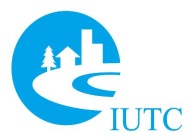 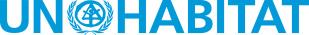 341-6 Saengtaegongwon-gil, Bukbang-myeon, Hongcheon-gun,                                                                                                                                            Gangwon Province 250884, Republic of KoreaTel:+82-33-248-6584 / E-mail:bluesky1130@daum.net / Homepage:http://iutc.gwd.go.krNote: Please be sure to type in the form in English alphabets, not in hand-writing as this won’t be accepted. Double click () and select “checked” in order to choose your option. The words "NIL" or "N/A" should be used where applicable. Do not leave any space blank. TITLE OF COURSE:   Low-carbon Mobility (LCM)TITLE OF COURSE:   Low-carbon Mobility (LCM)TITLE OF COURSE:   Low-carbon Mobility (LCM)TITLE OF COURSE:   Low-carbon Mobility (LCM)TITLE OF COURSE:   Low-carbon Mobility (LCM)TITLE OF COURSE:   Low-carbon Mobility (LCM)TITLE OF COURSE:   Low-carbon Mobility (LCM)TITLE OF COURSE:   Low-carbon Mobility (LCM)TITLE OF COURSE:   Low-carbon Mobility (LCM)TITLE OF COURSE:   Low-carbon Mobility (LCM)TITLE OF COURSE:   Low-carbon Mobility (LCM)TITLE OF COURSE:   Low-carbon Mobility (LCM)TITLE OF COURSE:   Low-carbon Mobility (LCM)TITLE OF COURSE:   Low-carbon Mobility (LCM)TITLE OF COURSE:   Low-carbon Mobility (LCM)TITLE OF COURSE:   Low-carbon Mobility (LCM)TITLE OF COURSE:   Low-carbon Mobility (LCM)TITLE OF COURSE:   Low-carbon Mobility (LCM)TITLE OF COURSE:   Low-carbon Mobility (LCM)TITLE OF COURSE:   Low-carbon Mobility (LCM)TITLE OF COURSE:   Low-carbon Mobility (LCM)TITLE OF COURSE:   Low-carbon Mobility (LCM)TITLE OF COURSE:   Low-carbon Mobility (LCM)TITLE OF COURSE:   Low-carbon Mobility (LCM)TITLE OF COURSE:   Low-carbon Mobility (LCM)TITLE OF COURSE:   Low-carbon Mobility (LCM)TITLE OF COURSE:   Low-carbon Mobility (LCM)TITLE OF COURSE:   Low-carbon Mobility (LCM)TITLE OF COURSE:   Low-carbon Mobility (LCM)TITLE OF COURSE:   Low-carbon Mobility (LCM)TITLE OF COURSE:   Low-carbon Mobility (LCM)TITLE OF COURSE:   Low-carbon Mobility (LCM)TITLE OF COURSE:   Low-carbon Mobility (LCM)TITLE OF COURSE:   Low-carbon Mobility (LCM)TITLE OF COURSE:   Low-carbon Mobility (LCM)TITLE OF COURSE:   Low-carbon Mobility (LCM)TITLE OF COURSE:   Low-carbon Mobility (LCM)TITLE OF COURSE:   Low-carbon Mobility (LCM)TITLE OF COURSE:   Low-carbon Mobility (LCM)TITLE OF COURSE:   Low-carbon Mobility (LCM)TITLE OF COURSE:   Low-carbon Mobility (LCM)TITLE OF COURSE:   Low-carbon Mobility (LCM)TITLE OF COURSE:   Low-carbon Mobility (LCM)TITLE OF COURSE:   Low-carbon Mobility (LCM)TITLE OF COURSE:   Low-carbon Mobility (LCM)TITLE OF COURSE:   Low-carbon Mobility (LCM)TITLE OF COURSE:   Low-carbon Mobility (LCM)TITLE OF COURSE:   Low-carbon Mobility (LCM)TITLE OF COURSE:   Low-carbon Mobility (LCM)TITLE OF COURSE:   Low-carbon Mobility (LCM)TITLE OF COURSE:   Low-carbon Mobility (LCM)TITLE OF COURSE:   Low-carbon Mobility (LCM)TITLE OF COURSE:   Low-carbon Mobility (LCM)TITLE OF COURSE:   Low-carbon Mobility (LCM)TITLE OF COURSE:   Low-carbon Mobility (LCM)TITLE OF COURSE:   Low-carbon Mobility (LCM)TITLE OF COURSE:   Low-carbon Mobility (LCM)TITLE OF COURSE:   Low-carbon Mobility (LCM)TITLE OF COURSE:   Low-carbon Mobility (LCM)TITLE OF COURSE:   Low-carbon Mobility (LCM)I. personal dataI. personal dataI. personal dataI. personal dataI. personal dataI. personal dataI. personal dataI. personal dataI. personal dataI. personal dataI. personal dataI. personal dataI. personal dataI. personal dataI. personal dataI. personal dataI. personal dataI. personal dataI. personal dataI. personal dataI. personal dataI. personal dataI. personal dataI. personal dataI. personal dataI. personal dataI. personal dataI. personal dataI. personal dataI. personal dataI. personal dataI. personal dataI. personal dataI. personal dataI. personal dataI. personal dataI. personal dataI. personal dataI. personal dataI. personal dataI. personal dataI. personal dataI. personal dataI. personal dataI. personal dataI. personal dataI. personal dataI. personal dataI. personal dataI. personal dataI. personal dataI. personal dataI. personal dataI. personal dataI. personal dataI. personal dataI. personal dataI. personal dataI. personal dataI. personal dataFirst NameFirst NameFirst NameFirst NameFirst Name(Example) Yeonghoon(Example) Yeonghoon(Example) Yeonghoon(Example) Yeonghoon(Example) Yeonghoon(Example) Yeonghoon(Example) Yeonghoon(Example) Yeonghoon(Example) Yeonghoon(Example) Yeonghoon(Example) Yeonghoon(Example) Yeonghoon(Example) Yeonghoon(Example) Yeonghoon(Example) Yeonghoon(Example) Yeonghoon(Example) Yeonghoon(Example) Yeonghoon(Example) Yeonghoon(Example) Yeonghoon(Example) Yeonghoon(Example) YeonghoonMiddle nameMiddle nameMiddle nameMiddle nameMiddle nameMiddle nameMiddle nameMiddle nameMiddle nameLast nameLast nameLast nameLast nameLast nameKimKimKimKimKimKimKimKimKimKimKimDate of Birth (yyyy.mm.dd)Date of Birth (yyyy.mm.dd)Date of Birth (yyyy.mm.dd)Date of Birth (yyyy.mm.dd)Date of Birth (yyyy.mm.dd)Date of Birth (yyyy.mm.dd)Date of Birth (yyyy.mm.dd)Date of Birth (yyyy.mm.dd)Date of Birth (yyyy.mm.dd)Date of Birth (yyyy.mm.dd)Date of Birth (yyyy.mm.dd)Date of Birth (yyyy.mm.dd)Date of Birth (yyyy.mm.dd)Date of Birth (yyyy.mm.dd)Date of Birth (yyyy.mm.dd)2010.01.012010.01.012010.01.012010.01.012010.01.012010.01.012010.01.012010.01.012010.01.012010.01.012010.01.012010.01.012010.01.012010.01.012010.01.012010.01.012010.01.01Sex (M/F)Sex (M/F)Sex (M/F)Sex (M/F)Sex (M/F)Sex (M/F)Sex (M/F)Sex (M/F)M / FM / FM / FM / FM / FM / FM / FM / FM / FM / FM / FM / FM / FM / FM / FM / FM / FM / FM / FM / FNationalityNationalityNationalityNationalityNationalityNationalityNationalityNationalityNationalityRepublic of KoreaRepublic of KoreaRepublic of KoreaRepublic of KoreaRepublic of KoreaRepublic of KoreaRepublic of KoreaRepublic of KoreaRepublic of KoreaRepublic of KoreaRepublic of KoreaRepublic of KoreaRepublic of KoreaRepublic of KoreaRepublic of KoreaRepublic of KoreaRepublic of KoreaRepublic of KoreaRepublic of KoreaRepublic of KoreaRepublic of KoreaRepublic of KoreaRepublic of KoreaRepublic of KoreaRepublic of KoreaRepublic of KoreaRepublic of KoreaRepublic of KoreaRepublic of KoreaRepublic of KoreaRepublic of KoreaRepublic of KoreaRepublic of KoreaRepublic of KoreaRepublic of KoreaRepublic of KoreaRepublic of KoreaRepublic of KoreaRepublic of KoreaRepublic of KoreaRepublic of KoreaRepublic of KoreaRepublic of KoreaRepublic of KoreaRepublic of KoreaRepublic of KoreaRepublic of KoreaRepublic of KoreaRepublic of KoreaRepublic of KoreaHome AddressHome AddressHome AddressHome AddressHome AddressHome AddressHome AddressHome AddressHome AddressCityCityHongcheonHongcheonHongcheonHongcheonHongcheonHongcheonHongcheonHongcheonHongcheonHongcheonHongcheonHongcheonHongcheonHongcheonHongcheonHongcheonHongcheonHongcheonHongcheonHongcheonHongcheonHongcheonHongcheonHongcheonHongcheonHongcheonHongcheonHongcheonHongcheonHongcheonPostal CodePostal CodePostal CodePostal CodePostal CodePostal CodePostal CodePostal CodePostal Code24431244312443124431244312443124431CountryCountryCountryCountryCountryROKROKROKROKROKROKROKPhonePhone+82+82+82+82+82+82+82+82+82+82+823333333333332486584248658424865842486584248658424865842486584248658424865842486584248658424865842486584FaxFaxFaxFaxFaxFaxFaxFaxFax+82+82+82+82+82+82+82333333333333333333248658424865842486584PhonePhonecountry codecountry codecountry codecountry codecountry codecountry codecountry codecountry codecountry codecountry codecountry codearea codearea codearea codearea codearea codearea codenumbernumbernumbernumbernumbernumbernumbernumbernumbernumbernumbernumbernumberFaxFaxFaxFaxFaxFaxFaxFaxFaxcountry codecountry codecountry codecountry codecountry codecountry codecountry codearea codearea codearea codearea codearea codearea codearea codearea codearea codeNumberNumberNumberMobileMobile+++++++++++E-mail AddressE-mail AddressE-mail AddressE-mail AddressE-mail AddressE-mail AddressE-mail AddressE-mail AddressE-mail AddressSNS AccountSNS AccountSNS AccountSNS AccountSNS AccountSNS AccountSNS AccountSNS AccountSNS AccountSNS AccountPlease check:  Facebook (    ), Skype ( ), Whatsapp (    ), Line (    ),  Others (                              )ID to contact: Please check:  Facebook (    ), Skype ( ), Whatsapp (    ), Line (    ),  Others (                              )ID to contact: Please check:  Facebook (    ), Skype ( ), Whatsapp (    ), Line (    ),  Others (                              )ID to contact: Please check:  Facebook (    ), Skype ( ), Whatsapp (    ), Line (    ),  Others (                              )ID to contact: Please check:  Facebook (    ), Skype ( ), Whatsapp (    ), Line (    ),  Others (                              )ID to contact: Please check:  Facebook (    ), Skype ( ), Whatsapp (    ), Line (    ),  Others (                              )ID to contact: Please check:  Facebook (    ), Skype ( ), Whatsapp (    ), Line (    ),  Others (                              )ID to contact: Please check:  Facebook (    ), Skype ( ), Whatsapp (    ), Line (    ),  Others (                              )ID to contact: Please check:  Facebook (    ), Skype ( ), Whatsapp (    ), Line (    ),  Others (                              )ID to contact: Please check:  Facebook (    ), Skype ( ), Whatsapp (    ), Line (    ),  Others (                              )ID to contact: Please check:  Facebook (    ), Skype ( ), Whatsapp (    ), Line (    ),  Others (                              )ID to contact: Please check:  Facebook (    ), Skype ( ), Whatsapp (    ), Line (    ),  Others (                              )ID to contact: Please check:  Facebook (    ), Skype ( ), Whatsapp (    ), Line (    ),  Others (                              )ID to contact: Please check:  Facebook (    ), Skype ( ), Whatsapp (    ), Line (    ),  Others (                              )ID to contact: Please check:  Facebook (    ), Skype ( ), Whatsapp (    ), Line (    ),  Others (                              )ID to contact: Please check:  Facebook (    ), Skype ( ), Whatsapp (    ), Line (    ),  Others (                              )ID to contact: Please check:  Facebook (    ), Skype ( ), Whatsapp (    ), Line (    ),  Others (                              )ID to contact: Please check:  Facebook (    ), Skype ( ), Whatsapp (    ), Line (    ),  Others (                              )ID to contact: Please check:  Facebook (    ), Skype ( ), Whatsapp (    ), Line (    ),  Others (                              )ID to contact: Please check:  Facebook (    ), Skype ( ), Whatsapp (    ), Line (    ),  Others (                              )ID to contact: Please check:  Facebook (    ), Skype ( ), Whatsapp (    ), Line (    ),  Others (                              )ID to contact: Please check:  Facebook (    ), Skype ( ), Whatsapp (    ), Line (    ),  Others (                              )ID to contact: Please check:  Facebook (    ), Skype ( ), Whatsapp (    ), Line (    ),  Others (                              )ID to contact: Please check:  Facebook (    ), Skype ( ), Whatsapp (    ), Line (    ),  Others (                              )ID to contact: Please check:  Facebook (    ), Skype ( ), Whatsapp (    ), Line (    ),  Others (                              )ID to contact: Please check:  Facebook (    ), Skype ( ), Whatsapp (    ), Line (    ),  Others (                              )ID to contact: Please check:  Facebook (    ), Skype ( ), Whatsapp (    ), Line (    ),  Others (                              )ID to contact: Please check:  Facebook (    ), Skype ( ), Whatsapp (    ), Line (    ),  Others (                              )ID to contact: Please check:  Facebook (    ), Skype ( ), Whatsapp (    ), Line (    ),  Others (                              )ID to contact: Please check:  Facebook (    ), Skype ( ), Whatsapp (    ), Line (    ),  Others (                              )ID to contact: Please check:  Facebook (    ), Skype ( ), Whatsapp (    ), Line (    ),  Others (                              )ID to contact: Please check:  Facebook (    ), Skype ( ), Whatsapp (    ), Line (    ),  Others (                              )ID to contact: Please check:  Facebook (    ), Skype ( ), Whatsapp (    ), Line (    ),  Others (                              )ID to contact: Please check:  Facebook (    ), Skype ( ), Whatsapp (    ), Line (    ),  Others (                              )ID to contact: Please check:  Facebook (    ), Skype ( ), Whatsapp (    ), Line (    ),  Others (                              )ID to contact: Please check:  Facebook (    ), Skype ( ), Whatsapp (    ), Line (    ),  Others (                              )ID to contact: Please check:  Facebook (    ), Skype ( ), Whatsapp (    ), Line (    ),  Others (                              )ID to contact: Please check:  Facebook (    ), Skype ( ), Whatsapp (    ), Line (    ),  Others (                              )ID to contact: Please check:  Facebook (    ), Skype ( ), Whatsapp (    ), Line (    ),  Others (                              )ID to contact: Please check:  Facebook (    ), Skype ( ), Whatsapp (    ), Line (    ),  Others (                              )ID to contact: Please check:  Facebook (    ), Skype ( ), Whatsapp (    ), Line (    ),  Others (                              )ID to contact: Please check:  Facebook (    ), Skype ( ), Whatsapp (    ), Line (    ),  Others (                              )ID to contact: Please check:  Facebook (    ), Skype ( ), Whatsapp (    ), Line (    ),  Others (                              )ID to contact: Please check:  Facebook (    ), Skype ( ), Whatsapp (    ), Line (    ),  Others (                              )ID to contact: Please check:  Facebook (    ), Skype ( ), Whatsapp (    ), Line (    ),  Others (                              )ID to contact: Please check:  Facebook (    ), Skype ( ), Whatsapp (    ), Line (    ),  Others (                              )ID to contact: Please check:  Facebook (    ), Skype ( ), Whatsapp (    ), Line (    ),  Others (                              )ID to contact: Please check:  Facebook (    ), Skype ( ), Whatsapp (    ), Line (    ),  Others (                              )ID to contact: Please check:  Facebook (    ), Skype ( ), Whatsapp (    ), Line (    ),  Others (                              )ID to contact: Please check:  Facebook (    ), Skype ( ), Whatsapp (    ), Line (    ),  Others (                              )ID to contact: II. employment and Education II. employment and Education II. employment and Education II. employment and Education II. employment and Education II. employment and Education II. employment and Education II. employment and Education II. employment and Education II. employment and Education II. employment and Education II. employment and Education II. employment and Education II. employment and Education II. employment and Education II. employment and Education II. employment and Education II. employment and Education II. employment and Education II. employment and Education II. employment and Education II. employment and Education II. employment and Education II. employment and Education II. employment and Education II. employment and Education II. employment and Education II. employment and Education II. employment and Education II. employment and Education II. employment and Education II. employment and Education II. employment and Education II. employment and Education II. employment and Education II. employment and Education II. employment and Education II. employment and Education II. employment and Education II. employment and Education II. employment and Education II. employment and Education II. employment and Education II. employment and Education II. employment and Education II. employment and Education II. employment and Education II. employment and Education II. employment and Education II. employment and Education II. employment and Education II. employment and Education II. employment and Education II. employment and Education II. employment and Education II. employment and Education II. employment and Education II. employment and Education II. employment and Education II. employment and Education Present Position/TitlePresent Position/TitlePresent Position/TitlePresent Position/TitlePresent Position/TitlePresent Position/TitlePresent Position/TitlePresent Position/TitlePresent Position/TitlePresent Position/TitlePresent Position/TitlePresent Position/TitlePresent Position/TitlePresent Position/TitleDepartment or DivisionDepartment or DivisionDepartment or DivisionDepartment or DivisionDepartment or DivisionDepartment or DivisionDepartment or DivisionDepartment or DivisionDepartment or DivisionDepartment or DivisionDepartment or DivisionDepartment or DivisionDepartment or DivisionDepartment or DivisionName of OrganizationName of OrganizationName of OrganizationName of OrganizationName of OrganizationName of OrganizationName of OrganizationName of OrganizationName of OrganizationName of OrganizationName of OrganizationName of OrganizationName of OrganizationName of OrganizationAddress Address Address CityCityCityCountryCountryCountryPhonePhonePhonePhonePhonePhone+++++++++++FaxFaxFaxFaxFaxFaxFax++++++PhonePhonePhonePhonePhonePhonecountry codecountry codecountry codecountry codecountry codecountry codecountry codecountry codecountry codecountry codecountry codearea codearea codearea codearea codearea codearea codearea codeNumberNumberNumberNumberNumberNumberNumberNumberNumberNumberNumberNumberNumberNumberFaxFaxFaxFaxFaxFaxFaxCountry codeCountry codeCountry codeCountry codeCountry codeCountry codearea codearea codearea codearea codeNumberNumberNumberNumberNumberType of OrganizationType of OrganizationType of OrganizationType of OrganizationType of OrganizationType of OrganizationType of OrganizationType of OrganizationType of OrganizationType of OrganizationType of OrganizationType of Organization  Governmental/Public    Governmental/Public    Governmental/Public    Governmental/Public    Governmental/Public    Governmental/Public    Governmental/Public    Governmental/Public    Governmental/Public    Governmental/Public    Governmental/Public    Governmental/Public    Governmental/Public    Governmental/Public    Governmental/Public    Governmental/Public    Governmental/Public   UN Agency  UN Agency  UN Agency  UN Agency  UN Agency  UN Agency  UN Agency  UN Agency  International International International International International International International International International InternationalPrivatePrivatePrivatePrivatePrivatePrivate other other other otherTerm of Employment from (dd/mm/yyyy)Term of Employment from (dd/mm/yyyy)Term of Employment from (dd/mm/yyyy)Term of Employment from (dd/mm/yyyy)Term of Employment from (dd/mm/yyyy)Term of Employment from (dd/mm/yyyy)Term of Employment from (dd/mm/yyyy)Term of Employment from (dd/mm/yyyy)Term of Employment from (dd/mm/yyyy)Term of Employment from (dd/mm/yyyy)Term of Employment from (dd/mm/yyyy)Term of Employment from (dd/mm/yyyy)Term of Employment from (dd/mm/yyyy)Term of Employment from (dd/mm/yyyy)Term of Employment from (dd/mm/yyyy)Term of Employment from (dd/mm/yyyy)Term of Employment from (dd/mm/yyyy)Term of Employment from (dd/mm/yyyy)Term of Employment from (dd/mm/yyyy)Term of Employment from (dd/mm/yyyy)Term of Employment from (dd/mm/yyyy)Term of Employment from (dd/mm/yyyy)to presentto presentto presentto presentto presentto presentto presentto presentto presentto presentto presentto presentto presentto presentto presentto presentto presentto presentto presentto presentto presentto presentto presentPlease describe your present designation/duties below (Please describe in detail) :Please describe your present designation/duties below (Please describe in detail) :Please describe your present designation/duties below (Please describe in detail) :Please describe your present designation/duties below (Please describe in detail) :Please describe your present designation/duties below (Please describe in detail) :Please describe your present designation/duties below (Please describe in detail) :Please describe your present designation/duties below (Please describe in detail) :Please describe your present designation/duties below (Please describe in detail) :Please describe your present designation/duties below (Please describe in detail) :Please describe your present designation/duties below (Please describe in detail) :Please describe your present designation/duties below (Please describe in detail) :Please describe your present designation/duties below (Please describe in detail) :Please describe your present designation/duties below (Please describe in detail) :Please describe your present designation/duties below (Please describe in detail) :Please describe your present designation/duties below (Please describe in detail) :Please describe your present designation/duties below (Please describe in detail) :Please describe your present designation/duties below (Please describe in detail) :Please describe your present designation/duties below (Please describe in detail) :Please describe your present designation/duties below (Please describe in detail) :Please describe your present designation/duties below (Please describe in detail) :Please describe your present designation/duties below (Please describe in detail) :Please describe your present designation/duties below (Please describe in detail) :Please describe your present designation/duties below (Please describe in detail) :Please describe your present designation/duties below (Please describe in detail) :Please describe your present designation/duties below (Please describe in detail) :Please describe your present designation/duties below (Please describe in detail) :Please describe your present designation/duties below (Please describe in detail) :Please describe your present designation/duties below (Please describe in detail) :Please describe your present designation/duties below (Please describe in detail) :Please describe your present designation/duties below (Please describe in detail) :Please describe your present designation/duties below (Please describe in detail) :Please describe your present designation/duties below (Please describe in detail) :Please describe your present designation/duties below (Please describe in detail) :Please describe your present designation/duties below (Please describe in detail) :Please describe your present designation/duties below (Please describe in detail) :Please describe your present designation/duties below (Please describe in detail) :Please describe your present designation/duties below (Please describe in detail) :Please describe your present designation/duties below (Please describe in detail) :Please describe your present designation/duties below (Please describe in detail) :Please describe your present designation/duties below (Please describe in detail) :Please describe your present designation/duties below (Please describe in detail) :Please describe your present designation/duties below (Please describe in detail) :Please describe your present designation/duties below (Please describe in detail) :Please describe your present designation/duties below (Please describe in detail) :Please describe your present designation/duties below (Please describe in detail) :Please describe your present designation/duties below (Please describe in detail) :Please describe your present designation/duties below (Please describe in detail) :Please describe your present designation/duties below (Please describe in detail) :Please describe your present designation/duties below (Please describe in detail) :Please describe your present designation/duties below (Please describe in detail) :Please describe your present designation/duties below (Please describe in detail) :Please describe your present designation/duties below (Please describe in detail) :Please describe your present designation/duties below (Please describe in detail) :Please describe your present designation/duties below (Please describe in detail) :Please describe your present designation/duties below (Please describe in detail) :Please describe your present designation/duties below (Please describe in detail) :Please describe your present designation/duties below (Please describe in detail) :Please describe your present designation/duties below (Please describe in detail) :Please describe your present designation/duties below (Please describe in detail) :Please describe your present designation/duties below (Please describe in detail) :Career over the past 5 yearsCareer over the past 5 yearsCareer over the past 5 yearsCareer over the past 5 yearsCareer over the past 5 yearsCareer over the past 5 yearsCareer over the past 5 yearsCareer over the past 5 yearsCareer over the past 5 yearsCareer over the past 5 yearsCareer over the past 5 yearsCareer over the past 5 yearsCareer over the past 5 yearsCareer over the past 5 yearsCareer over the past 5 yearsCareer over the past 5 yearsCareer over the past 5 yearsCareer over the past 5 yearsCareer over the past 5 yearsCareer over the past 5 yearsCareer over the past 5 yearsCareer over the past 5 yearsCareer over the past 5 yearsCareer over the past 5 yearsCareer over the past 5 yearsCareer over the past 5 yearsCareer over the past 5 yearsCareer over the past 5 yearsCareer over the past 5 yearsCareer over the past 5 yearsCareer over the past 5 yearsCareer over the past 5 yearsCareer over the past 5 yearsCareer over the past 5 yearsCareer over the past 5 yearsCareer over the past 5 yearsCareer over the past 5 yearsCareer over the past 5 yearsCareer over the past 5 yearsCareer over the past 5 yearsCareer over the past 5 yearsCareer over the past 5 yearsCareer over the past 5 yearsCareer over the past 5 yearsCareer over the past 5 yearsCareer over the past 5 yearsCareer over the past 5 yearsCareer over the past 5 yearsCareer over the past 5 yearsCareer over the past 5 yearsCareer over the past 5 yearsCareer over the past 5 yearsCareer over the past 5 yearsCareer over the past 5 yearsCareer over the past 5 yearsCareer over the past 5 yearsCareer over the past 5 yearsCareer over the past 5 yearsCareer over the past 5 yearsCareer over the past 5 yearsName of OrganizationName of OrganizationName of OrganizationName of OrganizationName of OrganizationName of OrganizationName of OrganizationName of OrganizationName of OrganizationName of OrganizationName of OrganizationName of OrganizationName of OrganizationName of OrganizationName of OrganizationName of OrganizationName of OrganizationName of OrganizationName of OrganizationName of OrganizationName of OrganizationName of OrganizationName of OrganizationfromfromfromfromfromfromfromfromtototototototoPosition/Responsibilities (Please describe in detail)Position/Responsibilities (Please describe in detail)Position/Responsibilities (Please describe in detail)Position/Responsibilities (Please describe in detail)Position/Responsibilities (Please describe in detail)Position/Responsibilities (Please describe in detail)Position/Responsibilities (Please describe in detail)Position/Responsibilities (Please describe in detail)Position/Responsibilities (Please describe in detail)Position/Responsibilities (Please describe in detail)Position/Responsibilities (Please describe in detail)Position/Responsibilities (Please describe in detail)Position/Responsibilities (Please describe in detail)Position/Responsibilities (Please describe in detail)Position/Responsibilities (Please describe in detail)Position/Responsibilities (Please describe in detail)Position/Responsibilities (Please describe in detail)Position/Responsibilities (Please describe in detail)Position/Responsibilities (Please describe in detail)Position/Responsibilities (Please describe in detail)Position/Responsibilities (Please describe in detail)Position/Responsibilities (Please describe in detail)Name of OrganizationName of OrganizationName of OrganizationName of OrganizationName of OrganizationName of OrganizationName of OrganizationName of OrganizationName of OrganizationName of OrganizationName of OrganizationName of OrganizationName of OrganizationName of OrganizationName of OrganizationName of OrganizationName of OrganizationName of OrganizationName of OrganizationName of OrganizationName of OrganizationName of OrganizationName of Organizationmonth/yearmonth/yearmonth/yearmonth/yearmonth/yearmonth/yearmonth/yearmonth/yearmonth/yearmonth/yearmonth/yearmonth/yearmonth/yearmonth/yearmonth/yearPosition/Responsibilities (Please describe in detail)Position/Responsibilities (Please describe in detail)Position/Responsibilities (Please describe in detail)Position/Responsibilities (Please describe in detail)Position/Responsibilities (Please describe in detail)Position/Responsibilities (Please describe in detail)Position/Responsibilities (Please describe in detail)Position/Responsibilities (Please describe in detail)Position/Responsibilities (Please describe in detail)Position/Responsibilities (Please describe in detail)Position/Responsibilities (Please describe in detail)Position/Responsibilities (Please describe in detail)Position/Responsibilities (Please describe in detail)Position/Responsibilities (Please describe in detail)Position/Responsibilities (Please describe in detail)Position/Responsibilities (Please describe in detail)Position/Responsibilities (Please describe in detail)Position/Responsibilities (Please describe in detail)Position/Responsibilities (Please describe in detail)Position/Responsibilities (Please describe in detail)Position/Responsibilities (Please describe in detail)Position/Responsibilities (Please describe in detail)Education and Training Education and Training Education and Training Education and Training Education and Training Education and Training Education and Training Education and Training Education and Training Education and Training Education and Training Education and Training Education and Training Education and Training Education and Training Education and Training Education and Training Education and Training Education and Training Education and Training Education and Training Education and Training Education and Training Education and Training Education and Training Education and Training Education and Training Education and Training Education and Training Education and Training Education and Training Education and Training Education and Training Education and Training Education and Training Education and Training Education and Training Education and Training Education and Training Education and Training Education and Training Education and Training Education and Training Education and Training Education and Training Education and Training Education and Training Education and Training Education and Training Education and Training Education and Training Education and Training Education and Training Education and Training Education and Training Education and Training Education and Training Education and Training Education and Training Education and Training Name of InstitutionName of InstitutionName of InstitutionName of InstitutionName of InstitutionName of InstitutionName of InstitutionName of InstitutionName of InstitutionName of InstitutionName of InstitutionName of InstitutionName of InstitutionName of InstitutionName of InstitutionName of InstitutionName of InstitutionName of InstitutionName of InstitutionName of InstitutionName of InstitutionName of InstitutionName of InstitutionfromfromfromfromfromfromfromfromtototototototoField of Study and DegreeField of Study and DegreeField of Study and DegreeField of Study and DegreeField of Study and DegreeField of Study and DegreeField of Study and DegreeField of Study and DegreeField of Study and DegreeField of Study and DegreeField of Study and DegreeField of Study and DegreeField of Study and DegreeField of Study and DegreeField of Study and DegreeField of Study and DegreeField of Study and DegreeField of Study and DegreeField of Study and DegreeField of Study and DegreeField of Study and DegreeField of Study and DegreeName of InstitutionName of InstitutionName of InstitutionName of InstitutionName of InstitutionName of InstitutionName of InstitutionName of InstitutionName of InstitutionName of InstitutionName of InstitutionName of InstitutionName of InstitutionName of InstitutionName of InstitutionName of InstitutionName of InstitutionName of InstitutionName of InstitutionName of InstitutionName of InstitutionName of InstitutionName of Institutionmonth/yearmonth/yearmonth/yearmonth/yearmonth/yearmonth/yearmonth/yearmonth/yearmonth/yearmonth/yearmonth/yearmonth/yearmonth/yearmonth/yearmonth/yearField of Study and DegreeField of Study and DegreeField of Study and DegreeField of Study and DegreeField of Study and DegreeField of Study and DegreeField of Study and DegreeField of Study and DegreeField of Study and DegreeField of Study and DegreeField of Study and DegreeField of Study and DegreeField of Study and DegreeField of Study and DegreeField of Study and DegreeField of Study and DegreeField of Study and DegreeField of Study and DegreeField of Study and DegreeField of Study and DegreeField of Study and DegreeField of Study and DegreeApplication times you applied for IUTC courses : (     ) timesApplication times you applied for IUTC courses : (     ) timesApplication times you applied for IUTC courses : (     ) timesApplication times you applied for IUTC courses : (     ) timesApplication times you applied for IUTC courses : (     ) timesApplication times you applied for IUTC courses : (     ) timesApplication times you applied for IUTC courses : (     ) timesApplication times you applied for IUTC courses : (     ) timesApplication times you applied for IUTC courses : (     ) timesApplication times you applied for IUTC courses : (     ) timesApplication times you applied for IUTC courses : (     ) timesApplication times you applied for IUTC courses : (     ) timesApplication times you applied for IUTC courses : (     ) timesApplication times you applied for IUTC courses : (     ) timesApplication times you applied for IUTC courses : (     ) timesApplication times you applied for IUTC courses : (     ) timesApplication times you applied for IUTC courses : (     ) timesApplication times you applied for IUTC courses : (     ) timesApplication times you applied for IUTC courses : (     ) timesApplication times you applied for IUTC courses : (     ) timesApplication times you applied for IUTC courses : (     ) timesApplication times you applied for IUTC courses : (     ) timesApplication times you applied for IUTC courses : (     ) timesApplication times you applied for IUTC courses : (     ) timesApplication times you applied for IUTC courses : (     ) timesApplication times you applied for IUTC courses : (     ) timesApplication times you applied for IUTC courses : (     ) timesApplication times you applied for IUTC courses : (     ) timesApplication times you applied for IUTC courses : (     ) timesApplication times you applied for IUTC courses : (     ) timesApplication times you applied for IUTC courses : (     ) timesApplication times you applied for IUTC courses : (     ) timesApplication times you applied for IUTC courses : (     ) timesApplication times you applied for IUTC courses : (     ) timesApplication times you applied for IUTC courses : (     ) timesApplication times you applied for IUTC courses : (     ) timesApplication times you applied for IUTC courses : (     ) timesApplication times you applied for IUTC courses : (     ) timesHow many times you attended IUTC courses : (     ) timesHow many times you attended IUTC courses : (     ) timesHow many times you attended IUTC courses : (     ) timesHow many times you attended IUTC courses : (     ) timesHow many times you attended IUTC courses : (     ) timesHow many times you attended IUTC courses : (     ) timesHow many times you attended IUTC courses : (     ) timesHow many times you attended IUTC courses : (     ) timesHow many times you attended IUTC courses : (     ) timesHow many times you attended IUTC courses : (     ) timesHow many times you attended IUTC courses : (     ) timesHow many times you attended IUTC courses : (     ) timesHow many times you attended IUTC courses : (     ) timesHow many times you attended IUTC courses : (     ) timesHow many times you attended IUTC courses : (     ) timesHow many times you attended IUTC courses : (     ) timesHow many times you attended IUTC courses : (     ) timesHow many times you attended IUTC courses : (     ) timesHow many times you attended IUTC courses : (     ) timesHow many times you attended IUTC courses : (     ) timesHow many times you attended IUTC courses : (     ) timesHow many times you attended IUTC courses : (     ) timesFormer Training Attendance in IUTC or KOREA (if any):Former Training Attendance in IUTC or KOREA (if any):Former Training Attendance in IUTC or KOREA (if any):Former Training Attendance in IUTC or KOREA (if any):Former Training Attendance in IUTC or KOREA (if any):Former Training Attendance in IUTC or KOREA (if any):Former Training Attendance in IUTC or KOREA (if any):Former Training Attendance in IUTC or KOREA (if any):Former Training Attendance in IUTC or KOREA (if any):Former Training Attendance in IUTC or KOREA (if any):Former Training Attendance in IUTC or KOREA (if any):Former Training Attendance in IUTC or KOREA (if any):Former Training Attendance in IUTC or KOREA (if any):Former Training Attendance in IUTC or KOREA (if any):Former Training Attendance in IUTC or KOREA (if any):Former Training Attendance in IUTC or KOREA (if any):Former Training Attendance in IUTC or KOREA (if any):Former Training Attendance in IUTC or KOREA (if any):Former Training Attendance in IUTC or KOREA (if any):Former Training Attendance in IUTC or KOREA (if any):Former Training Attendance in IUTC or KOREA (if any):Former Training Attendance in IUTC or KOREA (if any):Former Training Attendance in IUTC or KOREA (if any):Former Training Attendance in IUTC or KOREA (if any):Former Training Attendance in IUTC or KOREA (if any):Former Training Attendance in IUTC or KOREA (if any):Former Training Attendance in IUTC or KOREA (if any):Former Training Attendance in IUTC or KOREA (if any):Former Training Attendance in IUTC or KOREA (if any):Former Training Attendance in IUTC or KOREA (if any):Former Training Attendance in IUTC or KOREA (if any):Former Training Attendance in IUTC or KOREA (if any):Former Training Attendance in IUTC or KOREA (if any):Former Training Attendance in IUTC or KOREA (if any):Former Training Attendance in IUTC or KOREA (if any):Former Training Attendance in IUTC or KOREA (if any):Former Training Attendance in IUTC or KOREA (if any):Former Training Attendance in IUTC or KOREA (if any):YES                 NO  YES                 NO  YES                 NO  YES                 NO  YES                 NO  YES                 NO  YES                 NO  YES                 NO  YES                 NO  YES                 NO  YES                 NO  YES                 NO  YES                 NO  YES                 NO  YES                 NO  YES                 NO  YES                 NO  YES                 NO  YES                 NO  YES                 NO  YES                 NO  YES                 NO  ProgramProgramProgramProgramProgramProgramProgramPeriod Period Period Period Period Ex) 2015.1.2 ~1.10Ex) 2015.1.2 ~1.10Ex) 2015.1.2 ~1.10Ex) 2015.1.2 ~1.10Ex) 2015.1.2 ~1.10Ex) 2015.1.2 ~1.10Ex) 2015.1.2 ~1.10Ex) 2015.1.2 ~1.10Ex) 2015.1.2 ~1.10Ex) 2015.1.2 ~1.10OrganizationOrganizationOrganizationOrganizationOrganizationOrganizationOrganizationPeriod Period Period Period Period yyyy.mm.ddyyyy.mm.ddyyyy.mm.ddyyyy.mm.ddyyyy.mm.ddyyyy.mm.ddyyyy.mm.ddyyyy.mm.ddyyyy.mm.ddyyyy.mm.ddyyyy.mm.ddyyyy.mm.ddyyyy.mm.ddyyyy.mm.ddyyyy.mm.ddyyyy.mm.ddyyyy.mm.dd* Please introduce any activities or projects you implemented as a follow-up after training at the IUTC. This applies only to 
the person who had previously attended the IUTC training course. If possible, please submit this in a separate file.* Please introduce any activities or projects you implemented as a follow-up after training at the IUTC. This applies only to 
the person who had previously attended the IUTC training course. If possible, please submit this in a separate file.* Please introduce any activities or projects you implemented as a follow-up after training at the IUTC. This applies only to 
the person who had previously attended the IUTC training course. If possible, please submit this in a separate file.* Please introduce any activities or projects you implemented as a follow-up after training at the IUTC. This applies only to 
the person who had previously attended the IUTC training course. If possible, please submit this in a separate file.* Please introduce any activities or projects you implemented as a follow-up after training at the IUTC. This applies only to 
the person who had previously attended the IUTC training course. If possible, please submit this in a separate file.* Please introduce any activities or projects you implemented as a follow-up after training at the IUTC. This applies only to 
the person who had previously attended the IUTC training course. If possible, please submit this in a separate file.* Please introduce any activities or projects you implemented as a follow-up after training at the IUTC. This applies only to 
the person who had previously attended the IUTC training course. If possible, please submit this in a separate file.* Please introduce any activities or projects you implemented as a follow-up after training at the IUTC. This applies only to 
the person who had previously attended the IUTC training course. If possible, please submit this in a separate file.* Please introduce any activities or projects you implemented as a follow-up after training at the IUTC. This applies only to 
the person who had previously attended the IUTC training course. If possible, please submit this in a separate file.* Please introduce any activities or projects you implemented as a follow-up after training at the IUTC. This applies only to 
the person who had previously attended the IUTC training course. If possible, please submit this in a separate file.* Please introduce any activities or projects you implemented as a follow-up after training at the IUTC. This applies only to 
the person who had previously attended the IUTC training course. If possible, please submit this in a separate file.* Please introduce any activities or projects you implemented as a follow-up after training at the IUTC. This applies only to 
the person who had previously attended the IUTC training course. If possible, please submit this in a separate file.* Please introduce any activities or projects you implemented as a follow-up after training at the IUTC. This applies only to 
the person who had previously attended the IUTC training course. If possible, please submit this in a separate file.* Please introduce any activities or projects you implemented as a follow-up after training at the IUTC. This applies only to 
the person who had previously attended the IUTC training course. If possible, please submit this in a separate file.* Please introduce any activities or projects you implemented as a follow-up after training at the IUTC. This applies only to 
the person who had previously attended the IUTC training course. If possible, please submit this in a separate file.* Please introduce any activities or projects you implemented as a follow-up after training at the IUTC. This applies only to 
the person who had previously attended the IUTC training course. If possible, please submit this in a separate file.* Please introduce any activities or projects you implemented as a follow-up after training at the IUTC. This applies only to 
the person who had previously attended the IUTC training course. If possible, please submit this in a separate file.* Please introduce any activities or projects you implemented as a follow-up after training at the IUTC. This applies only to 
the person who had previously attended the IUTC training course. If possible, please submit this in a separate file.* Please introduce any activities or projects you implemented as a follow-up after training at the IUTC. This applies only to 
the person who had previously attended the IUTC training course. If possible, please submit this in a separate file.* Please introduce any activities or projects you implemented as a follow-up after training at the IUTC. This applies only to 
the person who had previously attended the IUTC training course. If possible, please submit this in a separate file.* Please introduce any activities or projects you implemented as a follow-up after training at the IUTC. This applies only to 
the person who had previously attended the IUTC training course. If possible, please submit this in a separate file.* Please introduce any activities or projects you implemented as a follow-up after training at the IUTC. This applies only to 
the person who had previously attended the IUTC training course. If possible, please submit this in a separate file.* Please introduce any activities or projects you implemented as a follow-up after training at the IUTC. This applies only to 
the person who had previously attended the IUTC training course. If possible, please submit this in a separate file.* Please introduce any activities or projects you implemented as a follow-up after training at the IUTC. This applies only to 
the person who had previously attended the IUTC training course. If possible, please submit this in a separate file.* Please introduce any activities or projects you implemented as a follow-up after training at the IUTC. This applies only to 
the person who had previously attended the IUTC training course. If possible, please submit this in a separate file.* Please introduce any activities or projects you implemented as a follow-up after training at the IUTC. This applies only to 
the person who had previously attended the IUTC training course. If possible, please submit this in a separate file.* Please introduce any activities or projects you implemented as a follow-up after training at the IUTC. This applies only to 
the person who had previously attended the IUTC training course. If possible, please submit this in a separate file.* Please introduce any activities or projects you implemented as a follow-up after training at the IUTC. This applies only to 
the person who had previously attended the IUTC training course. If possible, please submit this in a separate file.* Please introduce any activities or projects you implemented as a follow-up after training at the IUTC. This applies only to 
the person who had previously attended the IUTC training course. If possible, please submit this in a separate file.* Please introduce any activities or projects you implemented as a follow-up after training at the IUTC. This applies only to 
the person who had previously attended the IUTC training course. If possible, please submit this in a separate file.* Please introduce any activities or projects you implemented as a follow-up after training at the IUTC. This applies only to 
the person who had previously attended the IUTC training course. If possible, please submit this in a separate file.* Please introduce any activities or projects you implemented as a follow-up after training at the IUTC. This applies only to 
the person who had previously attended the IUTC training course. If possible, please submit this in a separate file.* Please introduce any activities or projects you implemented as a follow-up after training at the IUTC. This applies only to 
the person who had previously attended the IUTC training course. If possible, please submit this in a separate file.* Please introduce any activities or projects you implemented as a follow-up after training at the IUTC. This applies only to 
the person who had previously attended the IUTC training course. If possible, please submit this in a separate file.* Please introduce any activities or projects you implemented as a follow-up after training at the IUTC. This applies only to 
the person who had previously attended the IUTC training course. If possible, please submit this in a separate file.* Please introduce any activities or projects you implemented as a follow-up after training at the IUTC. This applies only to 
the person who had previously attended the IUTC training course. If possible, please submit this in a separate file.* Please introduce any activities or projects you implemented as a follow-up after training at the IUTC. This applies only to 
the person who had previously attended the IUTC training course. If possible, please submit this in a separate file.* Please introduce any activities or projects you implemented as a follow-up after training at the IUTC. This applies only to 
the person who had previously attended the IUTC training course. If possible, please submit this in a separate file.* Please introduce any activities or projects you implemented as a follow-up after training at the IUTC. This applies only to 
the person who had previously attended the IUTC training course. If possible, please submit this in a separate file.* Please introduce any activities or projects you implemented as a follow-up after training at the IUTC. This applies only to 
the person who had previously attended the IUTC training course. If possible, please submit this in a separate file.* Please introduce any activities or projects you implemented as a follow-up after training at the IUTC. This applies only to 
the person who had previously attended the IUTC training course. If possible, please submit this in a separate file.* Please introduce any activities or projects you implemented as a follow-up after training at the IUTC. This applies only to 
the person who had previously attended the IUTC training course. If possible, please submit this in a separate file.* Please introduce any activities or projects you implemented as a follow-up after training at the IUTC. This applies only to 
the person who had previously attended the IUTC training course. If possible, please submit this in a separate file.* Please introduce any activities or projects you implemented as a follow-up after training at the IUTC. This applies only to 
the person who had previously attended the IUTC training course. If possible, please submit this in a separate file.* Please introduce any activities or projects you implemented as a follow-up after training at the IUTC. This applies only to 
the person who had previously attended the IUTC training course. If possible, please submit this in a separate file.* Please introduce any activities or projects you implemented as a follow-up after training at the IUTC. This applies only to 
the person who had previously attended the IUTC training course. If possible, please submit this in a separate file.* Please introduce any activities or projects you implemented as a follow-up after training at the IUTC. This applies only to 
the person who had previously attended the IUTC training course. If possible, please submit this in a separate file.* Please introduce any activities or projects you implemented as a follow-up after training at the IUTC. This applies only to 
the person who had previously attended the IUTC training course. If possible, please submit this in a separate file.* Please introduce any activities or projects you implemented as a follow-up after training at the IUTC. This applies only to 
the person who had previously attended the IUTC training course. If possible, please submit this in a separate file.* Please introduce any activities or projects you implemented as a follow-up after training at the IUTC. This applies only to 
the person who had previously attended the IUTC training course. If possible, please submit this in a separate file.* Please introduce any activities or projects you implemented as a follow-up after training at the IUTC. This applies only to 
the person who had previously attended the IUTC training course. If possible, please submit this in a separate file.* Please introduce any activities or projects you implemented as a follow-up after training at the IUTC. This applies only to 
the person who had previously attended the IUTC training course. If possible, please submit this in a separate file.* Please introduce any activities or projects you implemented as a follow-up after training at the IUTC. This applies only to 
the person who had previously attended the IUTC training course. If possible, please submit this in a separate file.* Please introduce any activities or projects you implemented as a follow-up after training at the IUTC. This applies only to 
the person who had previously attended the IUTC training course. If possible, please submit this in a separate file.* Please introduce any activities or projects you implemented as a follow-up after training at the IUTC. This applies only to 
the person who had previously attended the IUTC training course. If possible, please submit this in a separate file.* Please introduce any activities or projects you implemented as a follow-up after training at the IUTC. This applies only to 
the person who had previously attended the IUTC training course. If possible, please submit this in a separate file.* Please introduce any activities or projects you implemented as a follow-up after training at the IUTC. This applies only to 
the person who had previously attended the IUTC training course. If possible, please submit this in a separate file.* Please introduce any activities or projects you implemented as a follow-up after training at the IUTC. This applies only to 
the person who had previously attended the IUTC training course. If possible, please submit this in a separate file.* Please introduce any activities or projects you implemented as a follow-up after training at the IUTC. This applies only to 
the person who had previously attended the IUTC training course. If possible, please submit this in a separate file.* Please introduce any activities or projects you implemented as a follow-up after training at the IUTC. This applies only to 
the person who had previously attended the IUTC training course. If possible, please submit this in a separate file.III. LANGUAGE PROFICIENCY – ENGLISH         Double click () and select “checked” in order to choose your option.III. LANGUAGE PROFICIENCY – ENGLISH         Double click () and select “checked” in order to choose your option.III. LANGUAGE PROFICIENCY – ENGLISH         Double click () and select “checked” in order to choose your option.III. LANGUAGE PROFICIENCY – ENGLISH         Double click () and select “checked” in order to choose your option.III. LANGUAGE PROFICIENCY – ENGLISH         Double click () and select “checked” in order to choose your option.III. LANGUAGE PROFICIENCY – ENGLISH         Double click () and select “checked” in order to choose your option.III. LANGUAGE PROFICIENCY – ENGLISH         Double click () and select “checked” in order to choose your option.III. LANGUAGE PROFICIENCY – ENGLISH         Double click () and select “checked” in order to choose your option.III. LANGUAGE PROFICIENCY – ENGLISH         Double click () and select “checked” in order to choose your option.III. LANGUAGE PROFICIENCY – ENGLISH         Double click () and select “checked” in order to choose your option.III. LANGUAGE PROFICIENCY – ENGLISH         Double click () and select “checked” in order to choose your option.III. LANGUAGE PROFICIENCY – ENGLISH         Double click () and select “checked” in order to choose your option.III. LANGUAGE PROFICIENCY – ENGLISH         Double click () and select “checked” in order to choose your option.III. LANGUAGE PROFICIENCY – ENGLISH         Double click () and select “checked” in order to choose your option.III. LANGUAGE PROFICIENCY – ENGLISH         Double click () and select “checked” in order to choose your option.III. LANGUAGE PROFICIENCY – ENGLISH         Double click () and select “checked” in order to choose your option.III. LANGUAGE PROFICIENCY – ENGLISH         Double click () and select “checked” in order to choose your option.III. LANGUAGE PROFICIENCY – ENGLISH         Double click () and select “checked” in order to choose your option.III. LANGUAGE PROFICIENCY – ENGLISH         Double click () and select “checked” in order to choose your option.III. LANGUAGE PROFICIENCY – ENGLISH         Double click () and select “checked” in order to choose your option.III. LANGUAGE PROFICIENCY – ENGLISH         Double click () and select “checked” in order to choose your option.III. LANGUAGE PROFICIENCY – ENGLISH         Double click () and select “checked” in order to choose your option.III. LANGUAGE PROFICIENCY – ENGLISH         Double click () and select “checked” in order to choose your option.III. LANGUAGE PROFICIENCY – ENGLISH         Double click () and select “checked” in order to choose your option.III. LANGUAGE PROFICIENCY – ENGLISH         Double click () and select “checked” in order to choose your option.III. LANGUAGE PROFICIENCY – ENGLISH         Double click () and select “checked” in order to choose your option.III. LANGUAGE PROFICIENCY – ENGLISH         Double click () and select “checked” in order to choose your option.III. LANGUAGE PROFICIENCY – ENGLISH         Double click () and select “checked” in order to choose your option.III. LANGUAGE PROFICIENCY – ENGLISH         Double click () and select “checked” in order to choose your option.III. LANGUAGE PROFICIENCY – ENGLISH         Double click () and select “checked” in order to choose your option.III. LANGUAGE PROFICIENCY – ENGLISH         Double click () and select “checked” in order to choose your option.III. LANGUAGE PROFICIENCY – ENGLISH         Double click () and select “checked” in order to choose your option.III. LANGUAGE PROFICIENCY – ENGLISH         Double click () and select “checked” in order to choose your option.III. LANGUAGE PROFICIENCY – ENGLISH         Double click () and select “checked” in order to choose your option.III. LANGUAGE PROFICIENCY – ENGLISH         Double click () and select “checked” in order to choose your option.III. LANGUAGE PROFICIENCY – ENGLISH         Double click () and select “checked” in order to choose your option.III. LANGUAGE PROFICIENCY – ENGLISH         Double click () and select “checked” in order to choose your option.III. LANGUAGE PROFICIENCY – ENGLISH         Double click () and select “checked” in order to choose your option.III. LANGUAGE PROFICIENCY – ENGLISH         Double click () and select “checked” in order to choose your option.III. LANGUAGE PROFICIENCY – ENGLISH         Double click () and select “checked” in order to choose your option.III. LANGUAGE PROFICIENCY – ENGLISH         Double click () and select “checked” in order to choose your option.III. LANGUAGE PROFICIENCY – ENGLISH         Double click () and select “checked” in order to choose your option.III. LANGUAGE PROFICIENCY – ENGLISH         Double click () and select “checked” in order to choose your option.III. LANGUAGE PROFICIENCY – ENGLISH         Double click () and select “checked” in order to choose your option.III. LANGUAGE PROFICIENCY – ENGLISH         Double click () and select “checked” in order to choose your option.III. LANGUAGE PROFICIENCY – ENGLISH         Double click () and select “checked” in order to choose your option.III. LANGUAGE PROFICIENCY – ENGLISH         Double click () and select “checked” in order to choose your option.III. LANGUAGE PROFICIENCY – ENGLISH         Double click () and select “checked” in order to choose your option.III. LANGUAGE PROFICIENCY – ENGLISH         Double click () and select “checked” in order to choose your option.III. LANGUAGE PROFICIENCY – ENGLISH         Double click () and select “checked” in order to choose your option.III. LANGUAGE PROFICIENCY – ENGLISH         Double click () and select “checked” in order to choose your option.III. LANGUAGE PROFICIENCY – ENGLISH         Double click () and select “checked” in order to choose your option.III. LANGUAGE PROFICIENCY – ENGLISH         Double click () and select “checked” in order to choose your option.III. LANGUAGE PROFICIENCY – ENGLISH         Double click () and select “checked” in order to choose your option.III. LANGUAGE PROFICIENCY – ENGLISH         Double click () and select “checked” in order to choose your option.III. LANGUAGE PROFICIENCY – ENGLISH         Double click () and select “checked” in order to choose your option.III. LANGUAGE PROFICIENCY – ENGLISH         Double click () and select “checked” in order to choose your option.III. LANGUAGE PROFICIENCY – ENGLISH         Double click () and select “checked” in order to choose your option.III. LANGUAGE PROFICIENCY – ENGLISH         Double click () and select “checked” in order to choose your option.III. LANGUAGE PROFICIENCY – ENGLISH         Double click () and select “checked” in order to choose your option.ExcellentExcellentExcellentExcellentExcellentExcellentExcellentGoodGoodGoodGoodGoodGoodGoodGoodFairFairFairFairFairFairFairFairPoorPoorPoorPoorPoorRemarks Remarks Remarks Remarks Remarks Remarks Remarks Remarks Remarks Remarks Remarks Remarks Remarks Remarks Remarks Remarks Remarks Remarks Remarks Remarks Remarks Listening Listening Listening Listening Listening Listening Listening Listening Listening Listening Listening SpeakingSpeakingSpeakingSpeakingSpeakingSpeakingSpeakingSpeakingSpeakingSpeakingSpeakingWritingWritingWritingWritingWritingWritingWritingWritingWritingWritingWritingReading Reading Reading Reading Reading Reading Reading Reading Reading Reading Reading Mother TongueMother TongueMother TongueMother TongueMother TongueMother TongueMother TongueMother TongueMother TongueMother TongueMother TongueOther Languages Other Languages Other Languages Other Languages Other Languages Other Languages Other Languages Other Languages Other Languages Other Languages Other Languages In case you speak English as a foreign language, it is required for you to certify your English proficiency. Please indicate any of your English Proficiency Tests if you have any:In case you speak English as a foreign language, it is required for you to certify your English proficiency. Please indicate any of your English Proficiency Tests if you have any:In case you speak English as a foreign language, it is required for you to certify your English proficiency. Please indicate any of your English Proficiency Tests if you have any:In case you speak English as a foreign language, it is required for you to certify your English proficiency. Please indicate any of your English Proficiency Tests if you have any:In case you speak English as a foreign language, it is required for you to certify your English proficiency. Please indicate any of your English Proficiency Tests if you have any:In case you speak English as a foreign language, it is required for you to certify your English proficiency. Please indicate any of your English Proficiency Tests if you have any:In case you speak English as a foreign language, it is required for you to certify your English proficiency. Please indicate any of your English Proficiency Tests if you have any:In case you speak English as a foreign language, it is required for you to certify your English proficiency. Please indicate any of your English Proficiency Tests if you have any:In case you speak English as a foreign language, it is required for you to certify your English proficiency. Please indicate any of your English Proficiency Tests if you have any:In case you speak English as a foreign language, it is required for you to certify your English proficiency. Please indicate any of your English Proficiency Tests if you have any:In case you speak English as a foreign language, it is required for you to certify your English proficiency. Please indicate any of your English Proficiency Tests if you have any:In case you speak English as a foreign language, it is required for you to certify your English proficiency. Please indicate any of your English Proficiency Tests if you have any:In case you speak English as a foreign language, it is required for you to certify your English proficiency. Please indicate any of your English Proficiency Tests if you have any:In case you speak English as a foreign language, it is required for you to certify your English proficiency. Please indicate any of your English Proficiency Tests if you have any:In case you speak English as a foreign language, it is required for you to certify your English proficiency. Please indicate any of your English Proficiency Tests if you have any:In case you speak English as a foreign language, it is required for you to certify your English proficiency. Please indicate any of your English Proficiency Tests if you have any:In case you speak English as a foreign language, it is required for you to certify your English proficiency. Please indicate any of your English Proficiency Tests if you have any:In case you speak English as a foreign language, it is required for you to certify your English proficiency. Please indicate any of your English Proficiency Tests if you have any:In case you speak English as a foreign language, it is required for you to certify your English proficiency. Please indicate any of your English Proficiency Tests if you have any:In case you speak English as a foreign language, it is required for you to certify your English proficiency. Please indicate any of your English Proficiency Tests if you have any:In case you speak English as a foreign language, it is required for you to certify your English proficiency. Please indicate any of your English Proficiency Tests if you have any:In case you speak English as a foreign language, it is required for you to certify your English proficiency. Please indicate any of your English Proficiency Tests if you have any:In case you speak English as a foreign language, it is required for you to certify your English proficiency. Please indicate any of your English Proficiency Tests if you have any:In case you speak English as a foreign language, it is required for you to certify your English proficiency. Please indicate any of your English Proficiency Tests if you have any:In case you speak English as a foreign language, it is required for you to certify your English proficiency. Please indicate any of your English Proficiency Tests if you have any:In case you speak English as a foreign language, it is required for you to certify your English proficiency. Please indicate any of your English Proficiency Tests if you have any:In case you speak English as a foreign language, it is required for you to certify your English proficiency. Please indicate any of your English Proficiency Tests if you have any:In case you speak English as a foreign language, it is required for you to certify your English proficiency. Please indicate any of your English Proficiency Tests if you have any:In case you speak English as a foreign language, it is required for you to certify your English proficiency. Please indicate any of your English Proficiency Tests if you have any:In case you speak English as a foreign language, it is required for you to certify your English proficiency. Please indicate any of your English Proficiency Tests if you have any:In case you speak English as a foreign language, it is required for you to certify your English proficiency. Please indicate any of your English Proficiency Tests if you have any:In case you speak English as a foreign language, it is required for you to certify your English proficiency. Please indicate any of your English Proficiency Tests if you have any:In case you speak English as a foreign language, it is required for you to certify your English proficiency. Please indicate any of your English Proficiency Tests if you have any:In case you speak English as a foreign language, it is required for you to certify your English proficiency. Please indicate any of your English Proficiency Tests if you have any:In case you speak English as a foreign language, it is required for you to certify your English proficiency. Please indicate any of your English Proficiency Tests if you have any:In case you speak English as a foreign language, it is required for you to certify your English proficiency. Please indicate any of your English Proficiency Tests if you have any:In case you speak English as a foreign language, it is required for you to certify your English proficiency. Please indicate any of your English Proficiency Tests if you have any:In case you speak English as a foreign language, it is required for you to certify your English proficiency. Please indicate any of your English Proficiency Tests if you have any:In case you speak English as a foreign language, it is required for you to certify your English proficiency. Please indicate any of your English Proficiency Tests if you have any:In case you speak English as a foreign language, it is required for you to certify your English proficiency. Please indicate any of your English Proficiency Tests if you have any:In case you speak English as a foreign language, it is required for you to certify your English proficiency. Please indicate any of your English Proficiency Tests if you have any:In case you speak English as a foreign language, it is required for you to certify your English proficiency. Please indicate any of your English Proficiency Tests if you have any:In case you speak English as a foreign language, it is required for you to certify your English proficiency. Please indicate any of your English Proficiency Tests if you have any:In case you speak English as a foreign language, it is required for you to certify your English proficiency. Please indicate any of your English Proficiency Tests if you have any:In case you speak English as a foreign language, it is required for you to certify your English proficiency. Please indicate any of your English Proficiency Tests if you have any:In case you speak English as a foreign language, it is required for you to certify your English proficiency. Please indicate any of your English Proficiency Tests if you have any:In case you speak English as a foreign language, it is required for you to certify your English proficiency. Please indicate any of your English Proficiency Tests if you have any:In case you speak English as a foreign language, it is required for you to certify your English proficiency. Please indicate any of your English Proficiency Tests if you have any:In case you speak English as a foreign language, it is required for you to certify your English proficiency. Please indicate any of your English Proficiency Tests if you have any:In case you speak English as a foreign language, it is required for you to certify your English proficiency. Please indicate any of your English Proficiency Tests if you have any:In case you speak English as a foreign language, it is required for you to certify your English proficiency. Please indicate any of your English Proficiency Tests if you have any:In case you speak English as a foreign language, it is required for you to certify your English proficiency. Please indicate any of your English Proficiency Tests if you have any:In case you speak English as a foreign language, it is required for you to certify your English proficiency. Please indicate any of your English Proficiency Tests if you have any:In case you speak English as a foreign language, it is required for you to certify your English proficiency. Please indicate any of your English Proficiency Tests if you have any:In case you speak English as a foreign language, it is required for you to certify your English proficiency. Please indicate any of your English Proficiency Tests if you have any:In case you speak English as a foreign language, it is required for you to certify your English proficiency. Please indicate any of your English Proficiency Tests if you have any:In case you speak English as a foreign language, it is required for you to certify your English proficiency. Please indicate any of your English Proficiency Tests if you have any:In case you speak English as a foreign language, it is required for you to certify your English proficiency. Please indicate any of your English Proficiency Tests if you have any:In case you speak English as a foreign language, it is required for you to certify your English proficiency. Please indicate any of your English Proficiency Tests if you have any:In case you speak English as a foreign language, it is required for you to certify your English proficiency. Please indicate any of your English Proficiency Tests if you have any: TOEFL TOEFL TOEFL TOEFL TOEFL TOEIC TOEIC TOEIC TOEIC TOEIC TOEIC TOEIC TOEIC TOEIC TOEIC TOEIC TOEIC Others: Others: Others: Others: Others: Others: Others: Others: Others: None None TOEFL TOEFL TOEFL TOEFL TOEFLScoreScoreScoreScoreScoreScoreScoreScoreScoreScoreScoreScoreScoreScoreScoreScore TOEIC TOEIC TOEIC TOEIC TOEIC TOEIC TOEIC TOEIC TOEIC TOEIC TOEIC TOEICscorescorescorescorescorescorescorescore Others: Others: Others: Others: Others: Others: Others: Others: Others:scorescorescorescorescorescorescorescore None NoneV. STATEMENT OF MOTIVATION AND WHAT YOU WANT TO GETV. STATEMENT OF MOTIVATION AND WHAT YOU WANT TO GETV. STATEMENT OF MOTIVATION AND WHAT YOU WANT TO GETV. STATEMENT OF MOTIVATION AND WHAT YOU WANT TO GETV. STATEMENT OF MOTIVATION AND WHAT YOU WANT TO GETV. STATEMENT OF MOTIVATION AND WHAT YOU WANT TO GETV. STATEMENT OF MOTIVATION AND WHAT YOU WANT TO GETV. STATEMENT OF MOTIVATION AND WHAT YOU WANT TO GETV. STATEMENT OF MOTIVATION AND WHAT YOU WANT TO GETV. STATEMENT OF MOTIVATION AND WHAT YOU WANT TO GETV. STATEMENT OF MOTIVATION AND WHAT YOU WANT TO GETV. STATEMENT OF MOTIVATION AND WHAT YOU WANT TO GETV. STATEMENT OF MOTIVATION AND WHAT YOU WANT TO GETV. STATEMENT OF MOTIVATION AND WHAT YOU WANT TO GETV. STATEMENT OF MOTIVATION AND WHAT YOU WANT TO GETV. STATEMENT OF MOTIVATION AND WHAT YOU WANT TO GETV. STATEMENT OF MOTIVATION AND WHAT YOU WANT TO GETV. STATEMENT OF MOTIVATION AND WHAT YOU WANT TO GETV. STATEMENT OF MOTIVATION AND WHAT YOU WANT TO GETV. STATEMENT OF MOTIVATION AND WHAT YOU WANT TO GETV. STATEMENT OF MOTIVATION AND WHAT YOU WANT TO GETV. STATEMENT OF MOTIVATION AND WHAT YOU WANT TO GETV. STATEMENT OF MOTIVATION AND WHAT YOU WANT TO GETV. STATEMENT OF MOTIVATION AND WHAT YOU WANT TO GETV. STATEMENT OF MOTIVATION AND WHAT YOU WANT TO GETV. STATEMENT OF MOTIVATION AND WHAT YOU WANT TO GETV. STATEMENT OF MOTIVATION AND WHAT YOU WANT TO GETV. STATEMENT OF MOTIVATION AND WHAT YOU WANT TO GETV. STATEMENT OF MOTIVATION AND WHAT YOU WANT TO GETV. STATEMENT OF MOTIVATION AND WHAT YOU WANT TO GETV. STATEMENT OF MOTIVATION AND WHAT YOU WANT TO GETV. STATEMENT OF MOTIVATION AND WHAT YOU WANT TO GETV. STATEMENT OF MOTIVATION AND WHAT YOU WANT TO GETV. STATEMENT OF MOTIVATION AND WHAT YOU WANT TO GETV. STATEMENT OF MOTIVATION AND WHAT YOU WANT TO GETV. STATEMENT OF MOTIVATION AND WHAT YOU WANT TO GETV. STATEMENT OF MOTIVATION AND WHAT YOU WANT TO GETV. STATEMENT OF MOTIVATION AND WHAT YOU WANT TO GETV. STATEMENT OF MOTIVATION AND WHAT YOU WANT TO GETV. STATEMENT OF MOTIVATION AND WHAT YOU WANT TO GETV. STATEMENT OF MOTIVATION AND WHAT YOU WANT TO GETV. STATEMENT OF MOTIVATION AND WHAT YOU WANT TO GETV. STATEMENT OF MOTIVATION AND WHAT YOU WANT TO GETV. STATEMENT OF MOTIVATION AND WHAT YOU WANT TO GETV. STATEMENT OF MOTIVATION AND WHAT YOU WANT TO GETV. STATEMENT OF MOTIVATION AND WHAT YOU WANT TO GETV. STATEMENT OF MOTIVATION AND WHAT YOU WANT TO GETV. STATEMENT OF MOTIVATION AND WHAT YOU WANT TO GETV. STATEMENT OF MOTIVATION AND WHAT YOU WANT TO GETV. STATEMENT OF MOTIVATION AND WHAT YOU WANT TO GETV. STATEMENT OF MOTIVATION AND WHAT YOU WANT TO GETV. STATEMENT OF MOTIVATION AND WHAT YOU WANT TO GETV. STATEMENT OF MOTIVATION AND WHAT YOU WANT TO GETV. STATEMENT OF MOTIVATION AND WHAT YOU WANT TO GETV. STATEMENT OF MOTIVATION AND WHAT YOU WANT TO GETV. STATEMENT OF MOTIVATION AND WHAT YOU WANT TO GETV. STATEMENT OF MOTIVATION AND WHAT YOU WANT TO GETV. STATEMENT OF MOTIVATION AND WHAT YOU WANT TO GETV. STATEMENT OF MOTIVATION AND WHAT YOU WANT TO GETV. STATEMENT OF MOTIVATION AND WHAT YOU WANT TO GET1.  State your motivation to participate in this training course (Please describe in detail)  :  1.  State your motivation to participate in this training course (Please describe in detail)  :  1.  State your motivation to participate in this training course (Please describe in detail)  :  1.  State your motivation to participate in this training course (Please describe in detail)  :  1.  State your motivation to participate in this training course (Please describe in detail)  :  1.  State your motivation to participate in this training course (Please describe in detail)  :  1.  State your motivation to participate in this training course (Please describe in detail)  :  1.  State your motivation to participate in this training course (Please describe in detail)  :  1.  State your motivation to participate in this training course (Please describe in detail)  :  1.  State your motivation to participate in this training course (Please describe in detail)  :  1.  State your motivation to participate in this training course (Please describe in detail)  :  1.  State your motivation to participate in this training course (Please describe in detail)  :  1.  State your motivation to participate in this training course (Please describe in detail)  :  1.  State your motivation to participate in this training course (Please describe in detail)  :  1.  State your motivation to participate in this training course (Please describe in detail)  :  1.  State your motivation to participate in this training course (Please describe in detail)  :  1.  State your motivation to participate in this training course (Please describe in detail)  :  1.  State your motivation to participate in this training course (Please describe in detail)  :  1.  State your motivation to participate in this training course (Please describe in detail)  :  1.  State your motivation to participate in this training course (Please describe in detail)  :  1.  State your motivation to participate in this training course (Please describe in detail)  :  1.  State your motivation to participate in this training course (Please describe in detail)  :  1.  State your motivation to participate in this training course (Please describe in detail)  :  1.  State your motivation to participate in this training course (Please describe in detail)  :  1.  State your motivation to participate in this training course (Please describe in detail)  :  1.  State your motivation to participate in this training course (Please describe in detail)  :  1.  State your motivation to participate in this training course (Please describe in detail)  :  1.  State your motivation to participate in this training course (Please describe in detail)  :  1.  State your motivation to participate in this training course (Please describe in detail)  :  1.  State your motivation to participate in this training course (Please describe in detail)  :  1.  State your motivation to participate in this training course (Please describe in detail)  :  1.  State your motivation to participate in this training course (Please describe in detail)  :  1.  State your motivation to participate in this training course (Please describe in detail)  :  1.  State your motivation to participate in this training course (Please describe in detail)  :  1.  State your motivation to participate in this training course (Please describe in detail)  :  1.  State your motivation to participate in this training course (Please describe in detail)  :  1.  State your motivation to participate in this training course (Please describe in detail)  :  1.  State your motivation to participate in this training course (Please describe in detail)  :  1.  State your motivation to participate in this training course (Please describe in detail)  :  1.  State your motivation to participate in this training course (Please describe in detail)  :  1.  State your motivation to participate in this training course (Please describe in detail)  :  1.  State your motivation to participate in this training course (Please describe in detail)  :  1.  State your motivation to participate in this training course (Please describe in detail)  :  1.  State your motivation to participate in this training course (Please describe in detail)  :  1.  State your motivation to participate in this training course (Please describe in detail)  :  1.  State your motivation to participate in this training course (Please describe in detail)  :  1.  State your motivation to participate in this training course (Please describe in detail)  :  1.  State your motivation to participate in this training course (Please describe in detail)  :  1.  State your motivation to participate in this training course (Please describe in detail)  :  1.  State your motivation to participate in this training course (Please describe in detail)  :  1.  State your motivation to participate in this training course (Please describe in detail)  :  1.  State your motivation to participate in this training course (Please describe in detail)  :  1.  State your motivation to participate in this training course (Please describe in detail)  :  1.  State your motivation to participate in this training course (Please describe in detail)  :  1.  State your motivation to participate in this training course (Please describe in detail)  :  1.  State your motivation to participate in this training course (Please describe in detail)  :  1.  State your motivation to participate in this training course (Please describe in detail)  :  1.  State your motivation to participate in this training course (Please describe in detail)  :  1.  State your motivation to participate in this training course (Please describe in detail)  :  1.  State your motivation to participate in this training course (Please describe in detail)  :  2.  Describe what you expect from this course (Please describe in detail)  :  2.  Describe what you expect from this course (Please describe in detail)  :  2.  Describe what you expect from this course (Please describe in detail)  :  2.  Describe what you expect from this course (Please describe in detail)  :  2.  Describe what you expect from this course (Please describe in detail)  :  2.  Describe what you expect from this course (Please describe in detail)  :  2.  Describe what you expect from this course (Please describe in detail)  :  2.  Describe what you expect from this course (Please describe in detail)  :  2.  Describe what you expect from this course (Please describe in detail)  :  2.  Describe what you expect from this course (Please describe in detail)  :  2.  Describe what you expect from this course (Please describe in detail)  :  2.  Describe what you expect from this course (Please describe in detail)  :  2.  Describe what you expect from this course (Please describe in detail)  :  2.  Describe what you expect from this course (Please describe in detail)  :  2.  Describe what you expect from this course (Please describe in detail)  :  2.  Describe what you expect from this course (Please describe in detail)  :  2.  Describe what you expect from this course (Please describe in detail)  :  2.  Describe what you expect from this course (Please describe in detail)  :  2.  Describe what you expect from this course (Please describe in detail)  :  2.  Describe what you expect from this course (Please describe in detail)  :  2.  Describe what you expect from this course (Please describe in detail)  :  2.  Describe what you expect from this course (Please describe in detail)  :  2.  Describe what you expect from this course (Please describe in detail)  :  2.  Describe what you expect from this course (Please describe in detail)  :  2.  Describe what you expect from this course (Please describe in detail)  :  2.  Describe what you expect from this course (Please describe in detail)  :  2.  Describe what you expect from this course (Please describe in detail)  :  2.  Describe what you expect from this course (Please describe in detail)  :  2.  Describe what you expect from this course (Please describe in detail)  :  2.  Describe what you expect from this course (Please describe in detail)  :  2.  Describe what you expect from this course (Please describe in detail)  :  2.  Describe what you expect from this course (Please describe in detail)  :  2.  Describe what you expect from this course (Please describe in detail)  :  2.  Describe what you expect from this course (Please describe in detail)  :  2.  Describe what you expect from this course (Please describe in detail)  :  2.  Describe what you expect from this course (Please describe in detail)  :  2.  Describe what you expect from this course (Please describe in detail)  :  2.  Describe what you expect from this course (Please describe in detail)  :  2.  Describe what you expect from this course (Please describe in detail)  :  2.  Describe what you expect from this course (Please describe in detail)  :  2.  Describe what you expect from this course (Please describe in detail)  :  2.  Describe what you expect from this course (Please describe in detail)  :  2.  Describe what you expect from this course (Please describe in detail)  :  2.  Describe what you expect from this course (Please describe in detail)  :  2.  Describe what you expect from this course (Please describe in detail)  :  2.  Describe what you expect from this course (Please describe in detail)  :  2.  Describe what you expect from this course (Please describe in detail)  :  2.  Describe what you expect from this course (Please describe in detail)  :  2.  Describe what you expect from this course (Please describe in detail)  :  2.  Describe what you expect from this course (Please describe in detail)  :  2.  Describe what you expect from this course (Please describe in detail)  :  2.  Describe what you expect from this course (Please describe in detail)  :  2.  Describe what you expect from this course (Please describe in detail)  :  2.  Describe what you expect from this course (Please describe in detail)  :  2.  Describe what you expect from this course (Please describe in detail)  :  2.  Describe what you expect from this course (Please describe in detail)  :  2.  Describe what you expect from this course (Please describe in detail)  :  2.  Describe what you expect from this course (Please describe in detail)  :  2.  Describe what you expect from this course (Please describe in detail)  :  2.  Describe what you expect from this course (Please describe in detail)  :  VI. APPLICANT'S RESPONSIBILITIESVI. APPLICANT'S RESPONSIBILITIESVI. APPLICANT'S RESPONSIBILITIESVI. APPLICANT'S RESPONSIBILITIESVI. APPLICANT'S RESPONSIBILITIESVI. APPLICANT'S RESPONSIBILITIESVI. APPLICANT'S RESPONSIBILITIESVI. APPLICANT'S RESPONSIBILITIESVI. APPLICANT'S RESPONSIBILITIESVI. APPLICANT'S RESPONSIBILITIESVI. APPLICANT'S RESPONSIBILITIESVI. APPLICANT'S RESPONSIBILITIESVI. APPLICANT'S RESPONSIBILITIESVI. APPLICANT'S RESPONSIBILITIESVI. APPLICANT'S RESPONSIBILITIESVI. APPLICANT'S RESPONSIBILITIESVI. APPLICANT'S RESPONSIBILITIESVI. APPLICANT'S RESPONSIBILITIESVI. APPLICANT'S RESPONSIBILITIESVI. APPLICANT'S RESPONSIBILITIESVI. APPLICANT'S RESPONSIBILITIESVI. APPLICANT'S RESPONSIBILITIESVI. APPLICANT'S RESPONSIBILITIESVI. APPLICANT'S RESPONSIBILITIESVI. APPLICANT'S RESPONSIBILITIESVI. APPLICANT'S RESPONSIBILITIESVI. APPLICANT'S RESPONSIBILITIESVI. APPLICANT'S RESPONSIBILITIESVI. APPLICANT'S RESPONSIBILITIESVI. APPLICANT'S RESPONSIBILITIESVI. APPLICANT'S RESPONSIBILITIESVI. APPLICANT'S RESPONSIBILITIESVI. APPLICANT'S RESPONSIBILITIESVI. APPLICANT'S RESPONSIBILITIESVI. APPLICANT'S RESPONSIBILITIESVI. APPLICANT'S RESPONSIBILITIESVI. APPLICANT'S RESPONSIBILITIESVI. APPLICANT'S RESPONSIBILITIESVI. APPLICANT'S RESPONSIBILITIESVI. APPLICANT'S RESPONSIBILITIESVI. APPLICANT'S RESPONSIBILITIESVI. APPLICANT'S RESPONSIBILITIESVI. APPLICANT'S RESPONSIBILITIESVI. APPLICANT'S RESPONSIBILITIESVI. APPLICANT'S RESPONSIBILITIESVI. APPLICANT'S RESPONSIBILITIESVI. APPLICANT'S RESPONSIBILITIESVI. APPLICANT'S RESPONSIBILITIESVI. APPLICANT'S RESPONSIBILITIESVI. APPLICANT'S RESPONSIBILITIESVI. APPLICANT'S RESPONSIBILITIESVI. APPLICANT'S RESPONSIBILITIESVI. APPLICANT'S RESPONSIBILITIESVI. APPLICANT'S RESPONSIBILITIESVI. APPLICANT'S RESPONSIBILITIESVI. APPLICANT'S RESPONSIBILITIESVI. APPLICANT'S RESPONSIBILITIESVI. APPLICANT'S RESPONSIBILITIESVI. APPLICANT'S RESPONSIBILITIESVI. APPLICANT'S RESPONSIBILITIESIf accepted as a participant, I agree:1) to follow the training program to the best of my ability and abide by the rules of the IUTC in which I undertake training;2) to refrain from engaging in political activities, or any form of employment for profit or gain;3) to carry out such instructions and abide by such conditions as may be stipulated by the IUTC in respect to my training program;I fully understand that my status as a participant may be terminated if I fail to make satisfactory progress, or for any other cause as determined by the IUTC.If accepted as a participant, I agree:1) to follow the training program to the best of my ability and abide by the rules of the IUTC in which I undertake training;2) to refrain from engaging in political activities, or any form of employment for profit or gain;3) to carry out such instructions and abide by such conditions as may be stipulated by the IUTC in respect to my training program;I fully understand that my status as a participant may be terminated if I fail to make satisfactory progress, or for any other cause as determined by the IUTC.If accepted as a participant, I agree:1) to follow the training program to the best of my ability and abide by the rules of the IUTC in which I undertake training;2) to refrain from engaging in political activities, or any form of employment for profit or gain;3) to carry out such instructions and abide by such conditions as may be stipulated by the IUTC in respect to my training program;I fully understand that my status as a participant may be terminated if I fail to make satisfactory progress, or for any other cause as determined by the IUTC.If accepted as a participant, I agree:1) to follow the training program to the best of my ability and abide by the rules of the IUTC in which I undertake training;2) to refrain from engaging in political activities, or any form of employment for profit or gain;3) to carry out such instructions and abide by such conditions as may be stipulated by the IUTC in respect to my training program;I fully understand that my status as a participant may be terminated if I fail to make satisfactory progress, or for any other cause as determined by the IUTC.If accepted as a participant, I agree:1) to follow the training program to the best of my ability and abide by the rules of the IUTC in which I undertake training;2) to refrain from engaging in political activities, or any form of employment for profit or gain;3) to carry out such instructions and abide by such conditions as may be stipulated by the IUTC in respect to my training program;I fully understand that my status as a participant may be terminated if I fail to make satisfactory progress, or for any other cause as determined by the IUTC.If accepted as a participant, I agree:1) to follow the training program to the best of my ability and abide by the rules of the IUTC in which I undertake training;2) to refrain from engaging in political activities, or any form of employment for profit or gain;3) to carry out such instructions and abide by such conditions as may be stipulated by the IUTC in respect to my training program;I fully understand that my status as a participant may be terminated if I fail to make satisfactory progress, or for any other cause as determined by the IUTC.If accepted as a participant, I agree:1) to follow the training program to the best of my ability and abide by the rules of the IUTC in which I undertake training;2) to refrain from engaging in political activities, or any form of employment for profit or gain;3) to carry out such instructions and abide by such conditions as may be stipulated by the IUTC in respect to my training program;I fully understand that my status as a participant may be terminated if I fail to make satisfactory progress, or for any other cause as determined by the IUTC.If accepted as a participant, I agree:1) to follow the training program to the best of my ability and abide by the rules of the IUTC in which I undertake training;2) to refrain from engaging in political activities, or any form of employment for profit or gain;3) to carry out such instructions and abide by such conditions as may be stipulated by the IUTC in respect to my training program;I fully understand that my status as a participant may be terminated if I fail to make satisfactory progress, or for any other cause as determined by the IUTC.If accepted as a participant, I agree:1) to follow the training program to the best of my ability and abide by the rules of the IUTC in which I undertake training;2) to refrain from engaging in political activities, or any form of employment for profit or gain;3) to carry out such instructions and abide by such conditions as may be stipulated by the IUTC in respect to my training program;I fully understand that my status as a participant may be terminated if I fail to make satisfactory progress, or for any other cause as determined by the IUTC.If accepted as a participant, I agree:1) to follow the training program to the best of my ability and abide by the rules of the IUTC in which I undertake training;2) to refrain from engaging in political activities, or any form of employment for profit or gain;3) to carry out such instructions and abide by such conditions as may be stipulated by the IUTC in respect to my training program;I fully understand that my status as a participant may be terminated if I fail to make satisfactory progress, or for any other cause as determined by the IUTC.If accepted as a participant, I agree:1) to follow the training program to the best of my ability and abide by the rules of the IUTC in which I undertake training;2) to refrain from engaging in political activities, or any form of employment for profit or gain;3) to carry out such instructions and abide by such conditions as may be stipulated by the IUTC in respect to my training program;I fully understand that my status as a participant may be terminated if I fail to make satisfactory progress, or for any other cause as determined by the IUTC.If accepted as a participant, I agree:1) to follow the training program to the best of my ability and abide by the rules of the IUTC in which I undertake training;2) to refrain from engaging in political activities, or any form of employment for profit or gain;3) to carry out such instructions and abide by such conditions as may be stipulated by the IUTC in respect to my training program;I fully understand that my status as a participant may be terminated if I fail to make satisfactory progress, or for any other cause as determined by the IUTC.If accepted as a participant, I agree:1) to follow the training program to the best of my ability and abide by the rules of the IUTC in which I undertake training;2) to refrain from engaging in political activities, or any form of employment for profit or gain;3) to carry out such instructions and abide by such conditions as may be stipulated by the IUTC in respect to my training program;I fully understand that my status as a participant may be terminated if I fail to make satisfactory progress, or for any other cause as determined by the IUTC.If accepted as a participant, I agree:1) to follow the training program to the best of my ability and abide by the rules of the IUTC in which I undertake training;2) to refrain from engaging in political activities, or any form of employment for profit or gain;3) to carry out such instructions and abide by such conditions as may be stipulated by the IUTC in respect to my training program;I fully understand that my status as a participant may be terminated if I fail to make satisfactory progress, or for any other cause as determined by the IUTC.If accepted as a participant, I agree:1) to follow the training program to the best of my ability and abide by the rules of the IUTC in which I undertake training;2) to refrain from engaging in political activities, or any form of employment for profit or gain;3) to carry out such instructions and abide by such conditions as may be stipulated by the IUTC in respect to my training program;I fully understand that my status as a participant may be terminated if I fail to make satisfactory progress, or for any other cause as determined by the IUTC.If accepted as a participant, I agree:1) to follow the training program to the best of my ability and abide by the rules of the IUTC in which I undertake training;2) to refrain from engaging in political activities, or any form of employment for profit or gain;3) to carry out such instructions and abide by such conditions as may be stipulated by the IUTC in respect to my training program;I fully understand that my status as a participant may be terminated if I fail to make satisfactory progress, or for any other cause as determined by the IUTC.If accepted as a participant, I agree:1) to follow the training program to the best of my ability and abide by the rules of the IUTC in which I undertake training;2) to refrain from engaging in political activities, or any form of employment for profit or gain;3) to carry out such instructions and abide by such conditions as may be stipulated by the IUTC in respect to my training program;I fully understand that my status as a participant may be terminated if I fail to make satisfactory progress, or for any other cause as determined by the IUTC.If accepted as a participant, I agree:1) to follow the training program to the best of my ability and abide by the rules of the IUTC in which I undertake training;2) to refrain from engaging in political activities, or any form of employment for profit or gain;3) to carry out such instructions and abide by such conditions as may be stipulated by the IUTC in respect to my training program;I fully understand that my status as a participant may be terminated if I fail to make satisfactory progress, or for any other cause as determined by the IUTC.If accepted as a participant, I agree:1) to follow the training program to the best of my ability and abide by the rules of the IUTC in which I undertake training;2) to refrain from engaging in political activities, or any form of employment for profit or gain;3) to carry out such instructions and abide by such conditions as may be stipulated by the IUTC in respect to my training program;I fully understand that my status as a participant may be terminated if I fail to make satisfactory progress, or for any other cause as determined by the IUTC.If accepted as a participant, I agree:1) to follow the training program to the best of my ability and abide by the rules of the IUTC in which I undertake training;2) to refrain from engaging in political activities, or any form of employment for profit or gain;3) to carry out such instructions and abide by such conditions as may be stipulated by the IUTC in respect to my training program;I fully understand that my status as a participant may be terminated if I fail to make satisfactory progress, or for any other cause as determined by the IUTC.If accepted as a participant, I agree:1) to follow the training program to the best of my ability and abide by the rules of the IUTC in which I undertake training;2) to refrain from engaging in political activities, or any form of employment for profit or gain;3) to carry out such instructions and abide by such conditions as may be stipulated by the IUTC in respect to my training program;I fully understand that my status as a participant may be terminated if I fail to make satisfactory progress, or for any other cause as determined by the IUTC.If accepted as a participant, I agree:1) to follow the training program to the best of my ability and abide by the rules of the IUTC in which I undertake training;2) to refrain from engaging in political activities, or any form of employment for profit or gain;3) to carry out such instructions and abide by such conditions as may be stipulated by the IUTC in respect to my training program;I fully understand that my status as a participant may be terminated if I fail to make satisfactory progress, or for any other cause as determined by the IUTC.If accepted as a participant, I agree:1) to follow the training program to the best of my ability and abide by the rules of the IUTC in which I undertake training;2) to refrain from engaging in political activities, or any form of employment for profit or gain;3) to carry out such instructions and abide by such conditions as may be stipulated by the IUTC in respect to my training program;I fully understand that my status as a participant may be terminated if I fail to make satisfactory progress, or for any other cause as determined by the IUTC.If accepted as a participant, I agree:1) to follow the training program to the best of my ability and abide by the rules of the IUTC in which I undertake training;2) to refrain from engaging in political activities, or any form of employment for profit or gain;3) to carry out such instructions and abide by such conditions as may be stipulated by the IUTC in respect to my training program;I fully understand that my status as a participant may be terminated if I fail to make satisfactory progress, or for any other cause as determined by the IUTC.If accepted as a participant, I agree:1) to follow the training program to the best of my ability and abide by the rules of the IUTC in which I undertake training;2) to refrain from engaging in political activities, or any form of employment for profit or gain;3) to carry out such instructions and abide by such conditions as may be stipulated by the IUTC in respect to my training program;I fully understand that my status as a participant may be terminated if I fail to make satisfactory progress, or for any other cause as determined by the IUTC.If accepted as a participant, I agree:1) to follow the training program to the best of my ability and abide by the rules of the IUTC in which I undertake training;2) to refrain from engaging in political activities, or any form of employment for profit or gain;3) to carry out such instructions and abide by such conditions as may be stipulated by the IUTC in respect to my training program;I fully understand that my status as a participant may be terminated if I fail to make satisfactory progress, or for any other cause as determined by the IUTC.If accepted as a participant, I agree:1) to follow the training program to the best of my ability and abide by the rules of the IUTC in which I undertake training;2) to refrain from engaging in political activities, or any form of employment for profit or gain;3) to carry out such instructions and abide by such conditions as may be stipulated by the IUTC in respect to my training program;I fully understand that my status as a participant may be terminated if I fail to make satisfactory progress, or for any other cause as determined by the IUTC.If accepted as a participant, I agree:1) to follow the training program to the best of my ability and abide by the rules of the IUTC in which I undertake training;2) to refrain from engaging in political activities, or any form of employment for profit or gain;3) to carry out such instructions and abide by such conditions as may be stipulated by the IUTC in respect to my training program;I fully understand that my status as a participant may be terminated if I fail to make satisfactory progress, or for any other cause as determined by the IUTC.If accepted as a participant, I agree:1) to follow the training program to the best of my ability and abide by the rules of the IUTC in which I undertake training;2) to refrain from engaging in political activities, or any form of employment for profit or gain;3) to carry out such instructions and abide by such conditions as may be stipulated by the IUTC in respect to my training program;I fully understand that my status as a participant may be terminated if I fail to make satisfactory progress, or for any other cause as determined by the IUTC.If accepted as a participant, I agree:1) to follow the training program to the best of my ability and abide by the rules of the IUTC in which I undertake training;2) to refrain from engaging in political activities, or any form of employment for profit or gain;3) to carry out such instructions and abide by such conditions as may be stipulated by the IUTC in respect to my training program;I fully understand that my status as a participant may be terminated if I fail to make satisfactory progress, or for any other cause as determined by the IUTC.If accepted as a participant, I agree:1) to follow the training program to the best of my ability and abide by the rules of the IUTC in which I undertake training;2) to refrain from engaging in political activities, or any form of employment for profit or gain;3) to carry out such instructions and abide by such conditions as may be stipulated by the IUTC in respect to my training program;I fully understand that my status as a participant may be terminated if I fail to make satisfactory progress, or for any other cause as determined by the IUTC.If accepted as a participant, I agree:1) to follow the training program to the best of my ability and abide by the rules of the IUTC in which I undertake training;2) to refrain from engaging in political activities, or any form of employment for profit or gain;3) to carry out such instructions and abide by such conditions as may be stipulated by the IUTC in respect to my training program;I fully understand that my status as a participant may be terminated if I fail to make satisfactory progress, or for any other cause as determined by the IUTC.If accepted as a participant, I agree:1) to follow the training program to the best of my ability and abide by the rules of the IUTC in which I undertake training;2) to refrain from engaging in political activities, or any form of employment for profit or gain;3) to carry out such instructions and abide by such conditions as may be stipulated by the IUTC in respect to my training program;I fully understand that my status as a participant may be terminated if I fail to make satisfactory progress, or for any other cause as determined by the IUTC.If accepted as a participant, I agree:1) to follow the training program to the best of my ability and abide by the rules of the IUTC in which I undertake training;2) to refrain from engaging in political activities, or any form of employment for profit or gain;3) to carry out such instructions and abide by such conditions as may be stipulated by the IUTC in respect to my training program;I fully understand that my status as a participant may be terminated if I fail to make satisfactory progress, or for any other cause as determined by the IUTC.If accepted as a participant, I agree:1) to follow the training program to the best of my ability and abide by the rules of the IUTC in which I undertake training;2) to refrain from engaging in political activities, or any form of employment for profit or gain;3) to carry out such instructions and abide by such conditions as may be stipulated by the IUTC in respect to my training program;I fully understand that my status as a participant may be terminated if I fail to make satisfactory progress, or for any other cause as determined by the IUTC.If accepted as a participant, I agree:1) to follow the training program to the best of my ability and abide by the rules of the IUTC in which I undertake training;2) to refrain from engaging in political activities, or any form of employment for profit or gain;3) to carry out such instructions and abide by such conditions as may be stipulated by the IUTC in respect to my training program;I fully understand that my status as a participant may be terminated if I fail to make satisfactory progress, or for any other cause as determined by the IUTC.If accepted as a participant, I agree:1) to follow the training program to the best of my ability and abide by the rules of the IUTC in which I undertake training;2) to refrain from engaging in political activities, or any form of employment for profit or gain;3) to carry out such instructions and abide by such conditions as may be stipulated by the IUTC in respect to my training program;I fully understand that my status as a participant may be terminated if I fail to make satisfactory progress, or for any other cause as determined by the IUTC.If accepted as a participant, I agree:1) to follow the training program to the best of my ability and abide by the rules of the IUTC in which I undertake training;2) to refrain from engaging in political activities, or any form of employment for profit or gain;3) to carry out such instructions and abide by such conditions as may be stipulated by the IUTC in respect to my training program;I fully understand that my status as a participant may be terminated if I fail to make satisfactory progress, or for any other cause as determined by the IUTC.If accepted as a participant, I agree:1) to follow the training program to the best of my ability and abide by the rules of the IUTC in which I undertake training;2) to refrain from engaging in political activities, or any form of employment for profit or gain;3) to carry out such instructions and abide by such conditions as may be stipulated by the IUTC in respect to my training program;I fully understand that my status as a participant may be terminated if I fail to make satisfactory progress, or for any other cause as determined by the IUTC.If accepted as a participant, I agree:1) to follow the training program to the best of my ability and abide by the rules of the IUTC in which I undertake training;2) to refrain from engaging in political activities, or any form of employment for profit or gain;3) to carry out such instructions and abide by such conditions as may be stipulated by the IUTC in respect to my training program;I fully understand that my status as a participant may be terminated if I fail to make satisfactory progress, or for any other cause as determined by the IUTC.If accepted as a participant, I agree:1) to follow the training program to the best of my ability and abide by the rules of the IUTC in which I undertake training;2) to refrain from engaging in political activities, or any form of employment for profit or gain;3) to carry out such instructions and abide by such conditions as may be stipulated by the IUTC in respect to my training program;I fully understand that my status as a participant may be terminated if I fail to make satisfactory progress, or for any other cause as determined by the IUTC.If accepted as a participant, I agree:1) to follow the training program to the best of my ability and abide by the rules of the IUTC in which I undertake training;2) to refrain from engaging in political activities, or any form of employment for profit or gain;3) to carry out such instructions and abide by such conditions as may be stipulated by the IUTC in respect to my training program;I fully understand that my status as a participant may be terminated if I fail to make satisfactory progress, or for any other cause as determined by the IUTC.If accepted as a participant, I agree:1) to follow the training program to the best of my ability and abide by the rules of the IUTC in which I undertake training;2) to refrain from engaging in political activities, or any form of employment for profit or gain;3) to carry out such instructions and abide by such conditions as may be stipulated by the IUTC in respect to my training program;I fully understand that my status as a participant may be terminated if I fail to make satisfactory progress, or for any other cause as determined by the IUTC.If accepted as a participant, I agree:1) to follow the training program to the best of my ability and abide by the rules of the IUTC in which I undertake training;2) to refrain from engaging in political activities, or any form of employment for profit or gain;3) to carry out such instructions and abide by such conditions as may be stipulated by the IUTC in respect to my training program;I fully understand that my status as a participant may be terminated if I fail to make satisfactory progress, or for any other cause as determined by the IUTC.If accepted as a participant, I agree:1) to follow the training program to the best of my ability and abide by the rules of the IUTC in which I undertake training;2) to refrain from engaging in political activities, or any form of employment for profit or gain;3) to carry out such instructions and abide by such conditions as may be stipulated by the IUTC in respect to my training program;I fully understand that my status as a participant may be terminated if I fail to make satisfactory progress, or for any other cause as determined by the IUTC.If accepted as a participant, I agree:1) to follow the training program to the best of my ability and abide by the rules of the IUTC in which I undertake training;2) to refrain from engaging in political activities, or any form of employment for profit or gain;3) to carry out such instructions and abide by such conditions as may be stipulated by the IUTC in respect to my training program;I fully understand that my status as a participant may be terminated if I fail to make satisfactory progress, or for any other cause as determined by the IUTC.If accepted as a participant, I agree:1) to follow the training program to the best of my ability and abide by the rules of the IUTC in which I undertake training;2) to refrain from engaging in political activities, or any form of employment for profit or gain;3) to carry out such instructions and abide by such conditions as may be stipulated by the IUTC in respect to my training program;I fully understand that my status as a participant may be terminated if I fail to make satisfactory progress, or for any other cause as determined by the IUTC.If accepted as a participant, I agree:1) to follow the training program to the best of my ability and abide by the rules of the IUTC in which I undertake training;2) to refrain from engaging in political activities, or any form of employment for profit or gain;3) to carry out such instructions and abide by such conditions as may be stipulated by the IUTC in respect to my training program;I fully understand that my status as a participant may be terminated if I fail to make satisfactory progress, or for any other cause as determined by the IUTC.If accepted as a participant, I agree:1) to follow the training program to the best of my ability and abide by the rules of the IUTC in which I undertake training;2) to refrain from engaging in political activities, or any form of employment for profit or gain;3) to carry out such instructions and abide by such conditions as may be stipulated by the IUTC in respect to my training program;I fully understand that my status as a participant may be terminated if I fail to make satisfactory progress, or for any other cause as determined by the IUTC.If accepted as a participant, I agree:1) to follow the training program to the best of my ability and abide by the rules of the IUTC in which I undertake training;2) to refrain from engaging in political activities, or any form of employment for profit or gain;3) to carry out such instructions and abide by such conditions as may be stipulated by the IUTC in respect to my training program;I fully understand that my status as a participant may be terminated if I fail to make satisfactory progress, or for any other cause as determined by the IUTC.If accepted as a participant, I agree:1) to follow the training program to the best of my ability and abide by the rules of the IUTC in which I undertake training;2) to refrain from engaging in political activities, or any form of employment for profit or gain;3) to carry out such instructions and abide by such conditions as may be stipulated by the IUTC in respect to my training program;I fully understand that my status as a participant may be terminated if I fail to make satisfactory progress, or for any other cause as determined by the IUTC.If accepted as a participant, I agree:1) to follow the training program to the best of my ability and abide by the rules of the IUTC in which I undertake training;2) to refrain from engaging in political activities, or any form of employment for profit or gain;3) to carry out such instructions and abide by such conditions as may be stipulated by the IUTC in respect to my training program;I fully understand that my status as a participant may be terminated if I fail to make satisfactory progress, or for any other cause as determined by the IUTC.If accepted as a participant, I agree:1) to follow the training program to the best of my ability and abide by the rules of the IUTC in which I undertake training;2) to refrain from engaging in political activities, or any form of employment for profit or gain;3) to carry out such instructions and abide by such conditions as may be stipulated by the IUTC in respect to my training program;I fully understand that my status as a participant may be terminated if I fail to make satisfactory progress, or for any other cause as determined by the IUTC.If accepted as a participant, I agree:1) to follow the training program to the best of my ability and abide by the rules of the IUTC in which I undertake training;2) to refrain from engaging in political activities, or any form of employment for profit or gain;3) to carry out such instructions and abide by such conditions as may be stipulated by the IUTC in respect to my training program;I fully understand that my status as a participant may be terminated if I fail to make satisfactory progress, or for any other cause as determined by the IUTC.If accepted as a participant, I agree:1) to follow the training program to the best of my ability and abide by the rules of the IUTC in which I undertake training;2) to refrain from engaging in political activities, or any form of employment for profit or gain;3) to carry out such instructions and abide by such conditions as may be stipulated by the IUTC in respect to my training program;I fully understand that my status as a participant may be terminated if I fail to make satisfactory progress, or for any other cause as determined by the IUTC.If accepted as a participant, I agree:1) to follow the training program to the best of my ability and abide by the rules of the IUTC in which I undertake training;2) to refrain from engaging in political activities, or any form of employment for profit or gain;3) to carry out such instructions and abide by such conditions as may be stipulated by the IUTC in respect to my training program;I fully understand that my status as a participant may be terminated if I fail to make satisfactory progress, or for any other cause as determined by the IUTC.If accepted as a participant, I agree:1) to follow the training program to the best of my ability and abide by the rules of the IUTC in which I undertake training;2) to refrain from engaging in political activities, or any form of employment for profit or gain;3) to carry out such instructions and abide by such conditions as may be stipulated by the IUTC in respect to my training program;I fully understand that my status as a participant may be terminated if I fail to make satisfactory progress, or for any other cause as determined by the IUTC.If accepted as a participant, I agree:1) to follow the training program to the best of my ability and abide by the rules of the IUTC in which I undertake training;2) to refrain from engaging in political activities, or any form of employment for profit or gain;3) to carry out such instructions and abide by such conditions as may be stipulated by the IUTC in respect to my training program;I fully understand that my status as a participant may be terminated if I fail to make satisfactory progress, or for any other cause as determined by the IUTC.If accepted as a participant, I agree:1) to follow the training program to the best of my ability and abide by the rules of the IUTC in which I undertake training;2) to refrain from engaging in political activities, or any form of employment for profit or gain;3) to carry out such instructions and abide by such conditions as may be stipulated by the IUTC in respect to my training program;I fully understand that my status as a participant may be terminated if I fail to make satisfactory progress, or for any other cause as determined by the IUTC.If accepted as a participant, I agree:1) to follow the training program to the best of my ability and abide by the rules of the IUTC in which I undertake training;2) to refrain from engaging in political activities, or any form of employment for profit or gain;3) to carry out such instructions and abide by such conditions as may be stipulated by the IUTC in respect to my training program;I fully understand that my status as a participant may be terminated if I fail to make satisfactory progress, or for any other cause as determined by the IUTC.Applicant's Name:Applicant's Name:Applicant's Name:Applicant's Name:Applicant's Name:Applicant's Name:Applicant's Name:Applicant's Name:Applicant's Name:Applicant's Name:Applicant's Name:Applicant's Name:Signature:Signature:Signature:Signature:Signature:Signature:Signature:Signature:The signature must be inserted this page.The signature must be inserted this page.The signature must be inserted this page.The signature must be inserted this page.The signature must be inserted this page.The signature must be inserted this page.The signature must be inserted this page.The signature must be inserted this page.The signature must be inserted this page.The signature must be inserted this page.The signature must be inserted this page.The signature must be inserted this page.The signature must be inserted this page.The signature must be inserted this page.The signature must be inserted this page.The signature must be inserted this page.The signature must be inserted this page.The signature must be inserted this page.The signature must be inserted this page.The signature must be inserted this page.The signature must be inserted this page.The signature must be inserted this page.The signature must be inserted this page.The signature must be inserted this page.The signature must be inserted this page.The signature must be inserted this page.The signature must be inserted this page.The signature must be inserted this page.The signature must be inserted this page.The signature must be inserted this page.The signature must be inserted this page.The signature must be inserted this page.The signature must be inserted this page.The signature must be inserted this page.The signature must be inserted this page.The signature must be inserted this page.The signature must be inserted this page.The signature must be inserted this page.The signature must be inserted this page.The signature must be inserted this page.The signature must be inserted this page.The signature must be inserted this page.The signature must be inserted this page.The signature must be inserted this page.The signature must be inserted this page.The signature must be inserted this page.The signature must be inserted this page.The signature must be inserted this page.The signature must be inserted this page.The signature must be inserted this page.The signature must be inserted this page.The signature must be inserted this page.The signature must be inserted this page.The signature must be inserted this page.The signature must be inserted this page.The signature must be inserted this page.The signature must be inserted this page.The signature must be inserted this page.The signature must be inserted this page.The signature must be inserted this page.VII. OFFICIAL NOMINATIONVII. OFFICIAL NOMINATIONVII. OFFICIAL NOMINATIONVII. OFFICIAL NOMINATIONVII. OFFICIAL NOMINATIONVII. OFFICIAL NOMINATIONVII. OFFICIAL NOMINATIONVII. OFFICIAL NOMINATIONVII. OFFICIAL NOMINATIONVII. OFFICIAL NOMINATIONVII. OFFICIAL NOMINATIONVII. OFFICIAL NOMINATIONVII. OFFICIAL NOMINATIONVII. OFFICIAL NOMINATIONVII. OFFICIAL NOMINATIONVII. OFFICIAL NOMINATIONVII. OFFICIAL NOMINATIONVII. OFFICIAL NOMINATIONVII. OFFICIAL NOMINATIONVII. OFFICIAL NOMINATIONVII. OFFICIAL NOMINATIONVII. OFFICIAL NOMINATIONVII. OFFICIAL NOMINATIONVII. OFFICIAL NOMINATIONVII. OFFICIAL NOMINATIONVII. OFFICIAL NOMINATIONVII. OFFICIAL NOMINATIONVII. OFFICIAL NOMINATIONVII. OFFICIAL NOMINATIONVII. OFFICIAL NOMINATIONVII. OFFICIAL NOMINATIONVII. OFFICIAL NOMINATIONVII. OFFICIAL NOMINATIONVII. OFFICIAL NOMINATIONVII. OFFICIAL NOMINATIONVII. OFFICIAL NOMINATIONVII. OFFICIAL NOMINATIONVII. OFFICIAL NOMINATIONVII. OFFICIAL NOMINATIONVII. OFFICIAL NOMINATIONVII. OFFICIAL NOMINATIONVII. OFFICIAL NOMINATIONVII. OFFICIAL NOMINATIONVII. OFFICIAL NOMINATIONVII. OFFICIAL NOMINATIONVII. OFFICIAL NOMINATIONVII. OFFICIAL NOMINATIONVII. OFFICIAL NOMINATIONVII. OFFICIAL NOMINATIONVII. OFFICIAL NOMINATIONVII. OFFICIAL NOMINATIONVII. OFFICIAL NOMINATIONVII. OFFICIAL NOMINATIONVII. OFFICIAL NOMINATIONVII. OFFICIAL NOMINATIONVII. OFFICIAL NOMINATIONVII. OFFICIAL NOMINATIONVII. OFFICIAL NOMINATIONVII. OFFICIAL NOMINATIONVII. OFFICIAL NOMINATIONThe  ofofofofofficially recommendsofficially recommendsofficially recommendsofficially recommendsThe  (Title of the Head)(Title of the Head)(Title of the Head)(Title of the Head)(Title of the Head)(Title of the Head)(Title of the Head)(Title of the Head)(Title of the Head)(Title of the Head)(Title of the Head)(Title of the Head)(Title of the Head)(Title of the Head)(Title of the Head)(Title of the Head)(Title of the Head)(Title of the Head)(Title of the Head)(Title of the Head)ofofofof(Name of Organization/Institute)(Name of Organization/Institute)(Name of Organization/Institute)(Name of Organization/Institute)(Name of Organization/Institute)(Name of Organization/Institute)(Name of Organization/Institute)(Name of Organization/Institute)(Name of Organization/Institute)(Name of Organization/Institute)(Name of Organization/Institute)(Name of Organization/Institute)(Name of Organization/Institute)(Name of Organization/Institute)(Name of Organization/Institute)(Name of Organization/Institute)(Name of Organization/Institute)(Name of Organization/Institute)(Name of Organization/Institute)(Name of Organization/Institute)(Name of Organization/Institute)(Name of Organization/Institute)(Name of Organization/Institute)(Name of Organization/Institute)(Name of Organization/Institute)(Name of Organization/Institute)(Name of Organization/Institute)(Name of Organization/Institute)(Name of Organization/Institute)(Name of Organization/Institute)(Name of Organization/Institute)officially recommendsofficially recommendsofficially recommendsofficially recommendsfor participation infor participation infor participation infor participation infor participation infor participation infor participation infor participation infor participation infor participation infor participation infor participation in(Full Name of Applicant)(Full Name of Applicant)(Full Name of Applicant)(Full Name of Applicant)(Full Name of Applicant)(Full Name of Applicant)(Full Name of Applicant)(Full Name of Applicant)(Full Name of Applicant)(Full Name of Applicant)(Full Name of Applicant)(Full Name of Applicant)(Full Name of Applicant)(Full Name of Applicant)(Full Name of Applicant)(Full Name of Applicant)(Full Name of Applicant)(Full Name of Applicant)(Full Name of Applicant)(Full Name of Applicant)(Full Name of Applicant)(Full Name of Applicant)(Full Name of Applicant)(Full Name of Applicant)(Full Name of Applicant)(Full Name of Applicant)for participation infor participation infor participation infor participation infor participation infor participation infor participation infor participation infor participation infor participation infor participation infor participation in(Name of Training Course)(Name of Training Course)(Name of Training Course)(Name of Training Course)(Name of Training Course)(Name of Training Course)(Name of Training Course)(Name of Training Course)(Name of Training Course)(Name of Training Course)(Name of Training Course)(Name of Training Course)(Name of Training Course)(Name of Training Course)(Name of Training Course)(Name of Training Course)(Name of Training Course)(Name of Training Course)(Name of Training Course)(Name of Training Course)(Name of Training Course)(Name of Training Course)Phone (Office)Phone (Office)Phone (Office)Phone (Office)Phone (Office)Phone (Office)Phone (Office)Phone (Office)++++++++Phone (Office)Phone (Office)Phone (Office)Phone (Office)Phone (Office)Phone (Office)Phone (Office)Phone (Office)++++++Phone (Office)Phone (Office)Phone (Office)Phone (Office)Phone (Office)Phone (Office)Phone (Office)Phone (Office)country codecountry codecountry codecountry codecountry codecountry codecountry codecountry codearea codearea codearea codearea codearea codearea codenumbernumbernumbernumbernumbernumbernumbernumbernumbernumbernumbernumbernumbernumbernumbernumberPhone (Office)Phone (Office)Phone (Office)Phone (Office)Phone (Office)Phone (Office)Phone (Office)Phone (Office)country codecountry codecountry codecountry codecountry codecountry codearea codearea codearea codearea codeNumberNumberNumberNumberE-mail Address: E-mail Address: E-mail Address: E-mail Address: E-mail Address: E-mail Address: E-mail Address: E-mail Address: E-mail Address: E-mail Address: E-mail Address: E-mail Address: E-mail Address: E-mail Address: E-mail Address: E-mail Address: E-mail Address: E-mail Address: E-mail Address: E-mail Address: E-mail Address: E-mail Address: E-mail Address: E-mail Address: E-mail Address: E-mail Address: E-mail Address: E-mail Address: E-mail Address: E-mail Address: E-mail Address: E-mail Address: E-mail Address: E-mail Address: E-mail Address: E-mail Address: E-mail Address: E-mail Address: E-mail Address: E-mail Address: E-mail Address: E-mail Address: E-mail Address: E-mail Address: E-mail Address: E-mail Address: E-mail Address: E-mail Address: E-mail Address: E-mail Address: E-mail Address: E-mail Address: E-mail Address: E-mail Address: E-mail Address: E-mail Address: E-mail Address: E-mail Address: E-mail Address: E-mail Address: as organized by the IUTC and UN-HABITAT, and certifies that:1) all information provided by the applicant is complete and correct;2) the applicant has an adequate knowledge of and/ or expertise in the training field;3) the applicant has a sufficient proficiency of spoken and written English to enable him/her to follow the training course.as organized by the IUTC and UN-HABITAT, and certifies that:1) all information provided by the applicant is complete and correct;2) the applicant has an adequate knowledge of and/ or expertise in the training field;3) the applicant has a sufficient proficiency of spoken and written English to enable him/her to follow the training course.as organized by the IUTC and UN-HABITAT, and certifies that:1) all information provided by the applicant is complete and correct;2) the applicant has an adequate knowledge of and/ or expertise in the training field;3) the applicant has a sufficient proficiency of spoken and written English to enable him/her to follow the training course.as organized by the IUTC and UN-HABITAT, and certifies that:1) all information provided by the applicant is complete and correct;2) the applicant has an adequate knowledge of and/ or expertise in the training field;3) the applicant has a sufficient proficiency of spoken and written English to enable him/her to follow the training course.as organized by the IUTC and UN-HABITAT, and certifies that:1) all information provided by the applicant is complete and correct;2) the applicant has an adequate knowledge of and/ or expertise in the training field;3) the applicant has a sufficient proficiency of spoken and written English to enable him/her to follow the training course.as organized by the IUTC and UN-HABITAT, and certifies that:1) all information provided by the applicant is complete and correct;2) the applicant has an adequate knowledge of and/ or expertise in the training field;3) the applicant has a sufficient proficiency of spoken and written English to enable him/her to follow the training course.as organized by the IUTC and UN-HABITAT, and certifies that:1) all information provided by the applicant is complete and correct;2) the applicant has an adequate knowledge of and/ or expertise in the training field;3) the applicant has a sufficient proficiency of spoken and written English to enable him/her to follow the training course.as organized by the IUTC and UN-HABITAT, and certifies that:1) all information provided by the applicant is complete and correct;2) the applicant has an adequate knowledge of and/ or expertise in the training field;3) the applicant has a sufficient proficiency of spoken and written English to enable him/her to follow the training course.as organized by the IUTC and UN-HABITAT, and certifies that:1) all information provided by the applicant is complete and correct;2) the applicant has an adequate knowledge of and/ or expertise in the training field;3) the applicant has a sufficient proficiency of spoken and written English to enable him/her to follow the training course.as organized by the IUTC and UN-HABITAT, and certifies that:1) all information provided by the applicant is complete and correct;2) the applicant has an adequate knowledge of and/ or expertise in the training field;3) the applicant has a sufficient proficiency of spoken and written English to enable him/her to follow the training course.as organized by the IUTC and UN-HABITAT, and certifies that:1) all information provided by the applicant is complete and correct;2) the applicant has an adequate knowledge of and/ or expertise in the training field;3) the applicant has a sufficient proficiency of spoken and written English to enable him/her to follow the training course.as organized by the IUTC and UN-HABITAT, and certifies that:1) all information provided by the applicant is complete and correct;2) the applicant has an adequate knowledge of and/ or expertise in the training field;3) the applicant has a sufficient proficiency of spoken and written English to enable him/her to follow the training course.as organized by the IUTC and UN-HABITAT, and certifies that:1) all information provided by the applicant is complete and correct;2) the applicant has an adequate knowledge of and/ or expertise in the training field;3) the applicant has a sufficient proficiency of spoken and written English to enable him/her to follow the training course.as organized by the IUTC and UN-HABITAT, and certifies that:1) all information provided by the applicant is complete and correct;2) the applicant has an adequate knowledge of and/ or expertise in the training field;3) the applicant has a sufficient proficiency of spoken and written English to enable him/her to follow the training course.as organized by the IUTC and UN-HABITAT, and certifies that:1) all information provided by the applicant is complete and correct;2) the applicant has an adequate knowledge of and/ or expertise in the training field;3) the applicant has a sufficient proficiency of spoken and written English to enable him/her to follow the training course.as organized by the IUTC and UN-HABITAT, and certifies that:1) all information provided by the applicant is complete and correct;2) the applicant has an adequate knowledge of and/ or expertise in the training field;3) the applicant has a sufficient proficiency of spoken and written English to enable him/her to follow the training course.as organized by the IUTC and UN-HABITAT, and certifies that:1) all information provided by the applicant is complete and correct;2) the applicant has an adequate knowledge of and/ or expertise in the training field;3) the applicant has a sufficient proficiency of spoken and written English to enable him/her to follow the training course.as organized by the IUTC and UN-HABITAT, and certifies that:1) all information provided by the applicant is complete and correct;2) the applicant has an adequate knowledge of and/ or expertise in the training field;3) the applicant has a sufficient proficiency of spoken and written English to enable him/her to follow the training course.as organized by the IUTC and UN-HABITAT, and certifies that:1) all information provided by the applicant is complete and correct;2) the applicant has an adequate knowledge of and/ or expertise in the training field;3) the applicant has a sufficient proficiency of spoken and written English to enable him/her to follow the training course.as organized by the IUTC and UN-HABITAT, and certifies that:1) all information provided by the applicant is complete and correct;2) the applicant has an adequate knowledge of and/ or expertise in the training field;3) the applicant has a sufficient proficiency of spoken and written English to enable him/her to follow the training course.as organized by the IUTC and UN-HABITAT, and certifies that:1) all information provided by the applicant is complete and correct;2) the applicant has an adequate knowledge of and/ or expertise in the training field;3) the applicant has a sufficient proficiency of spoken and written English to enable him/her to follow the training course.as organized by the IUTC and UN-HABITAT, and certifies that:1) all information provided by the applicant is complete and correct;2) the applicant has an adequate knowledge of and/ or expertise in the training field;3) the applicant has a sufficient proficiency of spoken and written English to enable him/her to follow the training course.as organized by the IUTC and UN-HABITAT, and certifies that:1) all information provided by the applicant is complete and correct;2) the applicant has an adequate knowledge of and/ or expertise in the training field;3) the applicant has a sufficient proficiency of spoken and written English to enable him/her to follow the training course.as organized by the IUTC and UN-HABITAT, and certifies that:1) all information provided by the applicant is complete and correct;2) the applicant has an adequate knowledge of and/ or expertise in the training field;3) the applicant has a sufficient proficiency of spoken and written English to enable him/her to follow the training course.as organized by the IUTC and UN-HABITAT, and certifies that:1) all information provided by the applicant is complete and correct;2) the applicant has an adequate knowledge of and/ or expertise in the training field;3) the applicant has a sufficient proficiency of spoken and written English to enable him/her to follow the training course.as organized by the IUTC and UN-HABITAT, and certifies that:1) all information provided by the applicant is complete and correct;2) the applicant has an adequate knowledge of and/ or expertise in the training field;3) the applicant has a sufficient proficiency of spoken and written English to enable him/her to follow the training course.as organized by the IUTC and UN-HABITAT, and certifies that:1) all information provided by the applicant is complete and correct;2) the applicant has an adequate knowledge of and/ or expertise in the training field;3) the applicant has a sufficient proficiency of spoken and written English to enable him/her to follow the training course.as organized by the IUTC and UN-HABITAT, and certifies that:1) all information provided by the applicant is complete and correct;2) the applicant has an adequate knowledge of and/ or expertise in the training field;3) the applicant has a sufficient proficiency of spoken and written English to enable him/her to follow the training course.as organized by the IUTC and UN-HABITAT, and certifies that:1) all information provided by the applicant is complete and correct;2) the applicant has an adequate knowledge of and/ or expertise in the training field;3) the applicant has a sufficient proficiency of spoken and written English to enable him/her to follow the training course.as organized by the IUTC and UN-HABITAT, and certifies that:1) all information provided by the applicant is complete and correct;2) the applicant has an adequate knowledge of and/ or expertise in the training field;3) the applicant has a sufficient proficiency of spoken and written English to enable him/her to follow the training course.as organized by the IUTC and UN-HABITAT, and certifies that:1) all information provided by the applicant is complete and correct;2) the applicant has an adequate knowledge of and/ or expertise in the training field;3) the applicant has a sufficient proficiency of spoken and written English to enable him/her to follow the training course.as organized by the IUTC and UN-HABITAT, and certifies that:1) all information provided by the applicant is complete and correct;2) the applicant has an adequate knowledge of and/ or expertise in the training field;3) the applicant has a sufficient proficiency of spoken and written English to enable him/her to follow the training course.as organized by the IUTC and UN-HABITAT, and certifies that:1) all information provided by the applicant is complete and correct;2) the applicant has an adequate knowledge of and/ or expertise in the training field;3) the applicant has a sufficient proficiency of spoken and written English to enable him/her to follow the training course.as organized by the IUTC and UN-HABITAT, and certifies that:1) all information provided by the applicant is complete and correct;2) the applicant has an adequate knowledge of and/ or expertise in the training field;3) the applicant has a sufficient proficiency of spoken and written English to enable him/her to follow the training course.as organized by the IUTC and UN-HABITAT, and certifies that:1) all information provided by the applicant is complete and correct;2) the applicant has an adequate knowledge of and/ or expertise in the training field;3) the applicant has a sufficient proficiency of spoken and written English to enable him/her to follow the training course.as organized by the IUTC and UN-HABITAT, and certifies that:1) all information provided by the applicant is complete and correct;2) the applicant has an adequate knowledge of and/ or expertise in the training field;3) the applicant has a sufficient proficiency of spoken and written English to enable him/her to follow the training course.as organized by the IUTC and UN-HABITAT, and certifies that:1) all information provided by the applicant is complete and correct;2) the applicant has an adequate knowledge of and/ or expertise in the training field;3) the applicant has a sufficient proficiency of spoken and written English to enable him/her to follow the training course.as organized by the IUTC and UN-HABITAT, and certifies that:1) all information provided by the applicant is complete and correct;2) the applicant has an adequate knowledge of and/ or expertise in the training field;3) the applicant has a sufficient proficiency of spoken and written English to enable him/her to follow the training course.as organized by the IUTC and UN-HABITAT, and certifies that:1) all information provided by the applicant is complete and correct;2) the applicant has an adequate knowledge of and/ or expertise in the training field;3) the applicant has a sufficient proficiency of spoken and written English to enable him/her to follow the training course.as organized by the IUTC and UN-HABITAT, and certifies that:1) all information provided by the applicant is complete and correct;2) the applicant has an adequate knowledge of and/ or expertise in the training field;3) the applicant has a sufficient proficiency of spoken and written English to enable him/her to follow the training course.as organized by the IUTC and UN-HABITAT, and certifies that:1) all information provided by the applicant is complete and correct;2) the applicant has an adequate knowledge of and/ or expertise in the training field;3) the applicant has a sufficient proficiency of spoken and written English to enable him/her to follow the training course.as organized by the IUTC and UN-HABITAT, and certifies that:1) all information provided by the applicant is complete and correct;2) the applicant has an adequate knowledge of and/ or expertise in the training field;3) the applicant has a sufficient proficiency of spoken and written English to enable him/her to follow the training course.as organized by the IUTC and UN-HABITAT, and certifies that:1) all information provided by the applicant is complete and correct;2) the applicant has an adequate knowledge of and/ or expertise in the training field;3) the applicant has a sufficient proficiency of spoken and written English to enable him/her to follow the training course.as organized by the IUTC and UN-HABITAT, and certifies that:1) all information provided by the applicant is complete and correct;2) the applicant has an adequate knowledge of and/ or expertise in the training field;3) the applicant has a sufficient proficiency of spoken and written English to enable him/her to follow the training course.as organized by the IUTC and UN-HABITAT, and certifies that:1) all information provided by the applicant is complete and correct;2) the applicant has an adequate knowledge of and/ or expertise in the training field;3) the applicant has a sufficient proficiency of spoken and written English to enable him/her to follow the training course.as organized by the IUTC and UN-HABITAT, and certifies that:1) all information provided by the applicant is complete and correct;2) the applicant has an adequate knowledge of and/ or expertise in the training field;3) the applicant has a sufficient proficiency of spoken and written English to enable him/her to follow the training course.as organized by the IUTC and UN-HABITAT, and certifies that:1) all information provided by the applicant is complete and correct;2) the applicant has an adequate knowledge of and/ or expertise in the training field;3) the applicant has a sufficient proficiency of spoken and written English to enable him/her to follow the training course.as organized by the IUTC and UN-HABITAT, and certifies that:1) all information provided by the applicant is complete and correct;2) the applicant has an adequate knowledge of and/ or expertise in the training field;3) the applicant has a sufficient proficiency of spoken and written English to enable him/her to follow the training course.as organized by the IUTC and UN-HABITAT, and certifies that:1) all information provided by the applicant is complete and correct;2) the applicant has an adequate knowledge of and/ or expertise in the training field;3) the applicant has a sufficient proficiency of spoken and written English to enable him/her to follow the training course.as organized by the IUTC and UN-HABITAT, and certifies that:1) all information provided by the applicant is complete and correct;2) the applicant has an adequate knowledge of and/ or expertise in the training field;3) the applicant has a sufficient proficiency of spoken and written English to enable him/her to follow the training course.as organized by the IUTC and UN-HABITAT, and certifies that:1) all information provided by the applicant is complete and correct;2) the applicant has an adequate knowledge of and/ or expertise in the training field;3) the applicant has a sufficient proficiency of spoken and written English to enable him/her to follow the training course.as organized by the IUTC and UN-HABITAT, and certifies that:1) all information provided by the applicant is complete and correct;2) the applicant has an adequate knowledge of and/ or expertise in the training field;3) the applicant has a sufficient proficiency of spoken and written English to enable him/her to follow the training course.as organized by the IUTC and UN-HABITAT, and certifies that:1) all information provided by the applicant is complete and correct;2) the applicant has an adequate knowledge of and/ or expertise in the training field;3) the applicant has a sufficient proficiency of spoken and written English to enable him/her to follow the training course.as organized by the IUTC and UN-HABITAT, and certifies that:1) all information provided by the applicant is complete and correct;2) the applicant has an adequate knowledge of and/ or expertise in the training field;3) the applicant has a sufficient proficiency of spoken and written English to enable him/her to follow the training course.as organized by the IUTC and UN-HABITAT, and certifies that:1) all information provided by the applicant is complete and correct;2) the applicant has an adequate knowledge of and/ or expertise in the training field;3) the applicant has a sufficient proficiency of spoken and written English to enable him/her to follow the training course.as organized by the IUTC and UN-HABITAT, and certifies that:1) all information provided by the applicant is complete and correct;2) the applicant has an adequate knowledge of and/ or expertise in the training field;3) the applicant has a sufficient proficiency of spoken and written English to enable him/her to follow the training course.as organized by the IUTC and UN-HABITAT, and certifies that:1) all information provided by the applicant is complete and correct;2) the applicant has an adequate knowledge of and/ or expertise in the training field;3) the applicant has a sufficient proficiency of spoken and written English to enable him/her to follow the training course.as organized by the IUTC and UN-HABITAT, and certifies that:1) all information provided by the applicant is complete and correct;2) the applicant has an adequate knowledge of and/ or expertise in the training field;3) the applicant has a sufficient proficiency of spoken and written English to enable him/her to follow the training course.as organized by the IUTC and UN-HABITAT, and certifies that:1) all information provided by the applicant is complete and correct;2) the applicant has an adequate knowledge of and/ or expertise in the training field;3) the applicant has a sufficient proficiency of spoken and written English to enable him/her to follow the training course.as organized by the IUTC and UN-HABITAT, and certifies that:1) all information provided by the applicant is complete and correct;2) the applicant has an adequate knowledge of and/ or expertise in the training field;3) the applicant has a sufficient proficiency of spoken and written English to enable him/her to follow the training course.Name of Organization:                                                                      Name of Organization:                                                                      Name of Organization:                                                                      Name of Organization:                                                                      Name of Organization:                                                                      Name of Organization:                                                                      Name of Organization:                                                                      Name of Organization:                                                                      Name of Organization:                                                                      Name of Organization:                                                                      Name of Organization:                                                                      Name of Organization:                                                                      Name of Organization:                                                                      Name of Organization:                                                                      Name of Organization:                                                                      Name of Organization:                                                                      Name of Organization:                                                                      Position/Title:Position/Title:Position/Title:Position/Title:Position/Title:Position/Title:Position/Title:Position/Title:Position/Title:Position/Title:Position/Title:Position/Title:Position/Title:Position/Title:Position/Title:Position/Title:Position/Title:Name of Authorized Official:Name of Authorized Official:Name of Authorized Official:Name of Authorized Official:Name of Authorized Official:Name of Authorized Official:Name of Authorized Official:Name of Authorized Official:Name of Authorized Official:Name of Authorized Official:Name of Authorized Official:Name of Authorized Official:Name of Authorized Official:Name of Authorized Official:Name of Authorized Official:Name of Authorized Official:Name of Authorized Official:Date:Date:Date:Date:Signature:Signature:Signature:Signature:Signature:Signature:Signature:Signature:Signature:Signature:Date:Date:Date:Date:yyyy.mm.ddyyyy.mm.ddyyyy.mm.ddyyyy.mm.ddyyyy.mm.ddyyyy.mm.ddyyyy.mm.ddyyyy.mm.ddyyyy.mm.ddyyyy.mm.ddyyyy.mm.ddyyyy.mm.ddyyyy.mm.ddyyyy.mm.ddyyyy.mm.ddyyyy.mm.ddSignature:Signature:Signature:Signature:Signature:Signature:Signature:Signature:Signature:Signature:The signature must be inserted this page. (Or you can send this page in a separate file like PDF or JPEG)The signature must be inserted this page. (Or you can send this page in a separate file like PDF or JPEG)The signature must be inserted this page. (Or you can send this page in a separate file like PDF or JPEG)The signature must be inserted this page. (Or you can send this page in a separate file like PDF or JPEG)The signature must be inserted this page. (Or you can send this page in a separate file like PDF or JPEG)The signature must be inserted this page. (Or you can send this page in a separate file like PDF or JPEG)The signature must be inserted this page. (Or you can send this page in a separate file like PDF or JPEG)The signature must be inserted this page. (Or you can send this page in a separate file like PDF or JPEG)The signature must be inserted this page. (Or you can send this page in a separate file like PDF or JPEG)The signature must be inserted this page. (Or you can send this page in a separate file like PDF or JPEG)The signature must be inserted this page. (Or you can send this page in a separate file like PDF or JPEG)The signature must be inserted this page. (Or you can send this page in a separate file like PDF or JPEG)The signature must be inserted this page. (Or you can send this page in a separate file like PDF or JPEG)The signature must be inserted this page. (Or you can send this page in a separate file like PDF or JPEG)The signature must be inserted this page. (Or you can send this page in a separate file like PDF or JPEG)The signature must be inserted this page. (Or you can send this page in a separate file like PDF or JPEG)The signature must be inserted this page. (Or you can send this page in a separate file like PDF or JPEG)The signature must be inserted this page. (Or you can send this page in a separate file like PDF or JPEG)The signature must be inserted this page. (Or you can send this page in a separate file like PDF or JPEG)The signature must be inserted this page. (Or you can send this page in a separate file like PDF or JPEG)The signature must be inserted this page. (Or you can send this page in a separate file like PDF or JPEG)The signature must be inserted this page. (Or you can send this page in a separate file like PDF or JPEG)The signature must be inserted this page. (Or you can send this page in a separate file like PDF or JPEG)The signature must be inserted this page. (Or you can send this page in a separate file like PDF or JPEG)The signature must be inserted this page. (Or you can send this page in a separate file like PDF or JPEG)The signature must be inserted this page. (Or you can send this page in a separate file like PDF or JPEG)The signature must be inserted this page. (Or you can send this page in a separate file like PDF or JPEG)The signature must be inserted this page. (Or you can send this page in a separate file like PDF or JPEG)The signature must be inserted this page. (Or you can send this page in a separate file like PDF or JPEG)The signature must be inserted this page. (Or you can send this page in a separate file like PDF or JPEG)The signature must be inserted this page. (Or you can send this page in a separate file like PDF or JPEG)The signature must be inserted this page. (Or you can send this page in a separate file like PDF or JPEG)The signature must be inserted this page. (Or you can send this page in a separate file like PDF or JPEG)The signature must be inserted this page. (Or you can send this page in a separate file like PDF or JPEG)The signature must be inserted this page. (Or you can send this page in a separate file like PDF or JPEG)The signature must be inserted this page. (Or you can send this page in a separate file like PDF or JPEG)The signature must be inserted this page. (Or you can send this page in a separate file like PDF or JPEG)The signature must be inserted this page. (Or you can send this page in a separate file like PDF or JPEG)The signature must be inserted this page. (Or you can send this page in a separate file like PDF or JPEG)The signature must be inserted this page. (Or you can send this page in a separate file like PDF or JPEG)The signature must be inserted this page. (Or you can send this page in a separate file like PDF or JPEG)The signature must be inserted this page. (Or you can send this page in a separate file like PDF or JPEG)The signature must be inserted this page. (Or you can send this page in a separate file like PDF or JPEG)The signature must be inserted this page. (Or you can send this page in a separate file like PDF or JPEG)The signature must be inserted this page. (Or you can send this page in a separate file like PDF or JPEG)The signature must be inserted this page. (Or you can send this page in a separate file like PDF or JPEG)The signature must be inserted this page. (Or you can send this page in a separate file like PDF or JPEG)The signature must be inserted this page. (Or you can send this page in a separate file like PDF or JPEG)The signature must be inserted this page. (Or you can send this page in a separate file like PDF or JPEG)The signature must be inserted this page. (Or you can send this page in a separate file like PDF or JPEG)The signature must be inserted this page. (Or you can send this page in a separate file like PDF or JPEG)The signature must be inserted this page. (Or you can send this page in a separate file like PDF or JPEG)The signature must be inserted this page. (Or you can send this page in a separate file like PDF or JPEG)The signature must be inserted this page. (Or you can send this page in a separate file like PDF or JPEG)The signature must be inserted this page. (Or you can send this page in a separate file like PDF or JPEG)The signature must be inserted this page. (Or you can send this page in a separate file like PDF or JPEG)The signature must be inserted this page. (Or you can send this page in a separate file like PDF or JPEG)The signature must be inserted this page. (Or you can send this page in a separate file like PDF or JPEG)The signature must be inserted this page. (Or you can send this page in a separate file like PDF or JPEG)The signature must be inserted this page. (Or you can send this page in a separate file like PDF or JPEG)Please send your application documents by email only, to both email addresses below.Do not send them by fax or any other means. You are kindly advised to contact us to confirm the receipt of your application form:IUTCMr. Yeonghoon Kim  bluesky1130@daum.net & bluesky11301@naver.com   UN-HABITATMs. Trang Nguyen    Trang.Nguyen@un.org  Please send your application documents by email only, to both email addresses below.Do not send them by fax or any other means. You are kindly advised to contact us to confirm the receipt of your application form:IUTCMr. Yeonghoon Kim  bluesky1130@daum.net & bluesky11301@naver.com   UN-HABITATMs. Trang Nguyen    Trang.Nguyen@un.org  Please send your application documents by email only, to both email addresses below.Do not send them by fax or any other means. You are kindly advised to contact us to confirm the receipt of your application form:IUTCMr. Yeonghoon Kim  bluesky1130@daum.net & bluesky11301@naver.com   UN-HABITATMs. Trang Nguyen    Trang.Nguyen@un.org  Please send your application documents by email only, to both email addresses below.Do not send them by fax or any other means. You are kindly advised to contact us to confirm the receipt of your application form:IUTCMr. Yeonghoon Kim  bluesky1130@daum.net & bluesky11301@naver.com   UN-HABITATMs. Trang Nguyen    Trang.Nguyen@un.org  Please send your application documents by email only, to both email addresses below.Do not send them by fax or any other means. You are kindly advised to contact us to confirm the receipt of your application form:IUTCMr. Yeonghoon Kim  bluesky1130@daum.net & bluesky11301@naver.com   UN-HABITATMs. Trang Nguyen    Trang.Nguyen@un.org  Please send your application documents by email only, to both email addresses below.Do not send them by fax or any other means. You are kindly advised to contact us to confirm the receipt of your application form:IUTCMr. Yeonghoon Kim  bluesky1130@daum.net & bluesky11301@naver.com   UN-HABITATMs. Trang Nguyen    Trang.Nguyen@un.org  Please send your application documents by email only, to both email addresses below.Do not send them by fax or any other means. You are kindly advised to contact us to confirm the receipt of your application form:IUTCMr. Yeonghoon Kim  bluesky1130@daum.net & bluesky11301@naver.com   UN-HABITATMs. Trang Nguyen    Trang.Nguyen@un.org  Please send your application documents by email only, to both email addresses below.Do not send them by fax or any other means. You are kindly advised to contact us to confirm the receipt of your application form:IUTCMr. Yeonghoon Kim  bluesky1130@daum.net & bluesky11301@naver.com   UN-HABITATMs. Trang Nguyen    Trang.Nguyen@un.org  Please send your application documents by email only, to both email addresses below.Do not send them by fax or any other means. You are kindly advised to contact us to confirm the receipt of your application form:IUTCMr. Yeonghoon Kim  bluesky1130@daum.net & bluesky11301@naver.com   UN-HABITATMs. Trang Nguyen    Trang.Nguyen@un.org  Please send your application documents by email only, to both email addresses below.Do not send them by fax or any other means. You are kindly advised to contact us to confirm the receipt of your application form:IUTCMr. Yeonghoon Kim  bluesky1130@daum.net & bluesky11301@naver.com   UN-HABITATMs. Trang Nguyen    Trang.Nguyen@un.org  Please send your application documents by email only, to both email addresses below.Do not send them by fax or any other means. You are kindly advised to contact us to confirm the receipt of your application form:IUTCMr. Yeonghoon Kim  bluesky1130@daum.net & bluesky11301@naver.com   UN-HABITATMs. Trang Nguyen    Trang.Nguyen@un.org  Please send your application documents by email only, to both email addresses below.Do not send them by fax or any other means. You are kindly advised to contact us to confirm the receipt of your application form:IUTCMr. Yeonghoon Kim  bluesky1130@daum.net & bluesky11301@naver.com   UN-HABITATMs. Trang Nguyen    Trang.Nguyen@un.org  Please send your application documents by email only, to both email addresses below.Do not send them by fax or any other means. You are kindly advised to contact us to confirm the receipt of your application form:IUTCMr. Yeonghoon Kim  bluesky1130@daum.net & bluesky11301@naver.com   UN-HABITATMs. Trang Nguyen    Trang.Nguyen@un.org  Please send your application documents by email only, to both email addresses below.Do not send them by fax or any other means. You are kindly advised to contact us to confirm the receipt of your application form:IUTCMr. Yeonghoon Kim  bluesky1130@daum.net & bluesky11301@naver.com   UN-HABITATMs. Trang Nguyen    Trang.Nguyen@un.org  Please send your application documents by email only, to both email addresses below.Do not send them by fax or any other means. You are kindly advised to contact us to confirm the receipt of your application form:IUTCMr. Yeonghoon Kim  bluesky1130@daum.net & bluesky11301@naver.com   UN-HABITATMs. Trang Nguyen    Trang.Nguyen@un.org  Please send your application documents by email only, to both email addresses below.Do not send them by fax or any other means. You are kindly advised to contact us to confirm the receipt of your application form:IUTCMr. Yeonghoon Kim  bluesky1130@daum.net & bluesky11301@naver.com   UN-HABITATMs. Trang Nguyen    Trang.Nguyen@un.org  Please send your application documents by email only, to both email addresses below.Do not send them by fax or any other means. You are kindly advised to contact us to confirm the receipt of your application form:IUTCMr. Yeonghoon Kim  bluesky1130@daum.net & bluesky11301@naver.com   UN-HABITATMs. Trang Nguyen    Trang.Nguyen@un.org  Please send your application documents by email only, to both email addresses below.Do not send them by fax or any other means. You are kindly advised to contact us to confirm the receipt of your application form:IUTCMr. Yeonghoon Kim  bluesky1130@daum.net & bluesky11301@naver.com   UN-HABITATMs. Trang Nguyen    Trang.Nguyen@un.org  Please send your application documents by email only, to both email addresses below.Do not send them by fax or any other means. You are kindly advised to contact us to confirm the receipt of your application form:IUTCMr. Yeonghoon Kim  bluesky1130@daum.net & bluesky11301@naver.com   UN-HABITATMs. Trang Nguyen    Trang.Nguyen@un.org  Please send your application documents by email only, to both email addresses below.Do not send them by fax or any other means. You are kindly advised to contact us to confirm the receipt of your application form:IUTCMr. Yeonghoon Kim  bluesky1130@daum.net & bluesky11301@naver.com   UN-HABITATMs. Trang Nguyen    Trang.Nguyen@un.org  Please send your application documents by email only, to both email addresses below.Do not send them by fax or any other means. You are kindly advised to contact us to confirm the receipt of your application form:IUTCMr. Yeonghoon Kim  bluesky1130@daum.net & bluesky11301@naver.com   UN-HABITATMs. Trang Nguyen    Trang.Nguyen@un.org  Please send your application documents by email only, to both email addresses below.Do not send them by fax or any other means. You are kindly advised to contact us to confirm the receipt of your application form:IUTCMr. Yeonghoon Kim  bluesky1130@daum.net & bluesky11301@naver.com   UN-HABITATMs. Trang Nguyen    Trang.Nguyen@un.org  Please send your application documents by email only, to both email addresses below.Do not send them by fax or any other means. You are kindly advised to contact us to confirm the receipt of your application form:IUTCMr. Yeonghoon Kim  bluesky1130@daum.net & bluesky11301@naver.com   UN-HABITATMs. Trang Nguyen    Trang.Nguyen@un.org  Please send your application documents by email only, to both email addresses below.Do not send them by fax or any other means. You are kindly advised to contact us to confirm the receipt of your application form:IUTCMr. Yeonghoon Kim  bluesky1130@daum.net & bluesky11301@naver.com   UN-HABITATMs. Trang Nguyen    Trang.Nguyen@un.org  Please send your application documents by email only, to both email addresses below.Do not send them by fax or any other means. You are kindly advised to contact us to confirm the receipt of your application form:IUTCMr. Yeonghoon Kim  bluesky1130@daum.net & bluesky11301@naver.com   UN-HABITATMs. Trang Nguyen    Trang.Nguyen@un.org  Please send your application documents by email only, to both email addresses below.Do not send them by fax or any other means. You are kindly advised to contact us to confirm the receipt of your application form:IUTCMr. Yeonghoon Kim  bluesky1130@daum.net & bluesky11301@naver.com   UN-HABITATMs. Trang Nguyen    Trang.Nguyen@un.org  Please send your application documents by email only, to both email addresses below.Do not send them by fax or any other means. You are kindly advised to contact us to confirm the receipt of your application form:IUTCMr. Yeonghoon Kim  bluesky1130@daum.net & bluesky11301@naver.com   UN-HABITATMs. Trang Nguyen    Trang.Nguyen@un.org  Please send your application documents by email only, to both email addresses below.Do not send them by fax or any other means. You are kindly advised to contact us to confirm the receipt of your application form:IUTCMr. Yeonghoon Kim  bluesky1130@daum.net & bluesky11301@naver.com   UN-HABITATMs. Trang Nguyen    Trang.Nguyen@un.org  Please send your application documents by email only, to both email addresses below.Do not send them by fax or any other means. You are kindly advised to contact us to confirm the receipt of your application form:IUTCMr. Yeonghoon Kim  bluesky1130@daum.net & bluesky11301@naver.com   UN-HABITATMs. Trang Nguyen    Trang.Nguyen@un.org  Please send your application documents by email only, to both email addresses below.Do not send them by fax or any other means. You are kindly advised to contact us to confirm the receipt of your application form:IUTCMr. Yeonghoon Kim  bluesky1130@daum.net & bluesky11301@naver.com   UN-HABITATMs. Trang Nguyen    Trang.Nguyen@un.org  Please send your application documents by email only, to both email addresses below.Do not send them by fax or any other means. You are kindly advised to contact us to confirm the receipt of your application form:IUTCMr. Yeonghoon Kim  bluesky1130@daum.net & bluesky11301@naver.com   UN-HABITATMs. Trang Nguyen    Trang.Nguyen@un.org  Please send your application documents by email only, to both email addresses below.Do not send them by fax or any other means. You are kindly advised to contact us to confirm the receipt of your application form:IUTCMr. Yeonghoon Kim  bluesky1130@daum.net & bluesky11301@naver.com   UN-HABITATMs. Trang Nguyen    Trang.Nguyen@un.org  Please send your application documents by email only, to both email addresses below.Do not send them by fax or any other means. You are kindly advised to contact us to confirm the receipt of your application form:IUTCMr. Yeonghoon Kim  bluesky1130@daum.net & bluesky11301@naver.com   UN-HABITATMs. Trang Nguyen    Trang.Nguyen@un.org  Please send your application documents by email only, to both email addresses below.Do not send them by fax or any other means. You are kindly advised to contact us to confirm the receipt of your application form:IUTCMr. Yeonghoon Kim  bluesky1130@daum.net & bluesky11301@naver.com   UN-HABITATMs. Trang Nguyen    Trang.Nguyen@un.org  Please send your application documents by email only, to both email addresses below.Do not send them by fax or any other means. You are kindly advised to contact us to confirm the receipt of your application form:IUTCMr. Yeonghoon Kim  bluesky1130@daum.net & bluesky11301@naver.com   UN-HABITATMs. Trang Nguyen    Trang.Nguyen@un.org  Please send your application documents by email only, to both email addresses below.Do not send them by fax or any other means. You are kindly advised to contact us to confirm the receipt of your application form:IUTCMr. Yeonghoon Kim  bluesky1130@daum.net & bluesky11301@naver.com   UN-HABITATMs. Trang Nguyen    Trang.Nguyen@un.org  Please send your application documents by email only, to both email addresses below.Do not send them by fax or any other means. You are kindly advised to contact us to confirm the receipt of your application form:IUTCMr. Yeonghoon Kim  bluesky1130@daum.net & bluesky11301@naver.com   UN-HABITATMs. Trang Nguyen    Trang.Nguyen@un.org  Please send your application documents by email only, to both email addresses below.Do not send them by fax or any other means. You are kindly advised to contact us to confirm the receipt of your application form:IUTCMr. Yeonghoon Kim  bluesky1130@daum.net & bluesky11301@naver.com   UN-HABITATMs. Trang Nguyen    Trang.Nguyen@un.org  Please send your application documents by email only, to both email addresses below.Do not send them by fax or any other means. You are kindly advised to contact us to confirm the receipt of your application form:IUTCMr. Yeonghoon Kim  bluesky1130@daum.net & bluesky11301@naver.com   UN-HABITATMs. Trang Nguyen    Trang.Nguyen@un.org  Please send your application documents by email only, to both email addresses below.Do not send them by fax or any other means. You are kindly advised to contact us to confirm the receipt of your application form:IUTCMr. Yeonghoon Kim  bluesky1130@daum.net & bluesky11301@naver.com   UN-HABITATMs. Trang Nguyen    Trang.Nguyen@un.org  Please send your application documents by email only, to both email addresses below.Do not send them by fax or any other means. You are kindly advised to contact us to confirm the receipt of your application form:IUTCMr. Yeonghoon Kim  bluesky1130@daum.net & bluesky11301@naver.com   UN-HABITATMs. Trang Nguyen    Trang.Nguyen@un.org  Please send your application documents by email only, to both email addresses below.Do not send them by fax or any other means. You are kindly advised to contact us to confirm the receipt of your application form:IUTCMr. Yeonghoon Kim  bluesky1130@daum.net & bluesky11301@naver.com   UN-HABITATMs. Trang Nguyen    Trang.Nguyen@un.org  Please send your application documents by email only, to both email addresses below.Do not send them by fax or any other means. You are kindly advised to contact us to confirm the receipt of your application form:IUTCMr. Yeonghoon Kim  bluesky1130@daum.net & bluesky11301@naver.com   UN-HABITATMs. Trang Nguyen    Trang.Nguyen@un.org  Please send your application documents by email only, to both email addresses below.Do not send them by fax or any other means. You are kindly advised to contact us to confirm the receipt of your application form:IUTCMr. Yeonghoon Kim  bluesky1130@daum.net & bluesky11301@naver.com   UN-HABITATMs. Trang Nguyen    Trang.Nguyen@un.org  Please send your application documents by email only, to both email addresses below.Do not send them by fax or any other means. You are kindly advised to contact us to confirm the receipt of your application form:IUTCMr. Yeonghoon Kim  bluesky1130@daum.net & bluesky11301@naver.com   UN-HABITATMs. Trang Nguyen    Trang.Nguyen@un.org  Please send your application documents by email only, to both email addresses below.Do not send them by fax or any other means. You are kindly advised to contact us to confirm the receipt of your application form:IUTCMr. Yeonghoon Kim  bluesky1130@daum.net & bluesky11301@naver.com   UN-HABITATMs. Trang Nguyen    Trang.Nguyen@un.org  Please send your application documents by email only, to both email addresses below.Do not send them by fax or any other means. You are kindly advised to contact us to confirm the receipt of your application form:IUTCMr. Yeonghoon Kim  bluesky1130@daum.net & bluesky11301@naver.com   UN-HABITATMs. Trang Nguyen    Trang.Nguyen@un.org  Please send your application documents by email only, to both email addresses below.Do not send them by fax or any other means. You are kindly advised to contact us to confirm the receipt of your application form:IUTCMr. Yeonghoon Kim  bluesky1130@daum.net & bluesky11301@naver.com   UN-HABITATMs. Trang Nguyen    Trang.Nguyen@un.org  Please send your application documents by email only, to both email addresses below.Do not send them by fax or any other means. You are kindly advised to contact us to confirm the receipt of your application form:IUTCMr. Yeonghoon Kim  bluesky1130@daum.net & bluesky11301@naver.com   UN-HABITATMs. Trang Nguyen    Trang.Nguyen@un.org  Please send your application documents by email only, to both email addresses below.Do not send them by fax or any other means. You are kindly advised to contact us to confirm the receipt of your application form:IUTCMr. Yeonghoon Kim  bluesky1130@daum.net & bluesky11301@naver.com   UN-HABITATMs. Trang Nguyen    Trang.Nguyen@un.org  Please send your application documents by email only, to both email addresses below.Do not send them by fax or any other means. You are kindly advised to contact us to confirm the receipt of your application form:IUTCMr. Yeonghoon Kim  bluesky1130@daum.net & bluesky11301@naver.com   UN-HABITATMs. Trang Nguyen    Trang.Nguyen@un.org  Please send your application documents by email only, to both email addresses below.Do not send them by fax or any other means. You are kindly advised to contact us to confirm the receipt of your application form:IUTCMr. Yeonghoon Kim  bluesky1130@daum.net & bluesky11301@naver.com   UN-HABITATMs. Trang Nguyen    Trang.Nguyen@un.org  Please send your application documents by email only, to both email addresses below.Do not send them by fax or any other means. You are kindly advised to contact us to confirm the receipt of your application form:IUTCMr. Yeonghoon Kim  bluesky1130@daum.net & bluesky11301@naver.com   UN-HABITATMs. Trang Nguyen    Trang.Nguyen@un.org  Please send your application documents by email only, to both email addresses below.Do not send them by fax or any other means. You are kindly advised to contact us to confirm the receipt of your application form:IUTCMr. Yeonghoon Kim  bluesky1130@daum.net & bluesky11301@naver.com   UN-HABITATMs. Trang Nguyen    Trang.Nguyen@un.org  Please send your application documents by email only, to both email addresses below.Do not send them by fax or any other means. You are kindly advised to contact us to confirm the receipt of your application form:IUTCMr. Yeonghoon Kim  bluesky1130@daum.net & bluesky11301@naver.com   UN-HABITATMs. Trang Nguyen    Trang.Nguyen@un.org  Please send your application documents by email only, to both email addresses below.Do not send them by fax or any other means. You are kindly advised to contact us to confirm the receipt of your application form:IUTCMr. Yeonghoon Kim  bluesky1130@daum.net & bluesky11301@naver.com   UN-HABITATMs. Trang Nguyen    Trang.Nguyen@un.org  Please send your application documents by email only, to both email addresses below.Do not send them by fax or any other means. You are kindly advised to contact us to confirm the receipt of your application form:IUTCMr. Yeonghoon Kim  bluesky1130@daum.net & bluesky11301@naver.com   UN-HABITATMs. Trang Nguyen    Trang.Nguyen@un.org  Please send your application documents by email only, to both email addresses below.Do not send them by fax or any other means. You are kindly advised to contact us to confirm the receipt of your application form:IUTCMr. Yeonghoon Kim  bluesky1130@daum.net & bluesky11301@naver.com   UN-HABITATMs. Trang Nguyen    Trang.Nguyen@un.org  Please send your application documents by email only, to both email addresses below.Do not send them by fax or any other means. You are kindly advised to contact us to confirm the receipt of your application form:IUTCMr. Yeonghoon Kim  bluesky1130@daum.net & bluesky11301@naver.com   UN-HABITATMs. Trang Nguyen    Trang.Nguyen@un.org  Please send your application documents by email only, to both email addresses below.Do not send them by fax or any other means. You are kindly advised to contact us to confirm the receipt of your application form:IUTCMr. Yeonghoon Kim  bluesky1130@daum.net & bluesky11301@naver.com   UN-HABITATMs. Trang Nguyen    Trang.Nguyen@un.org  